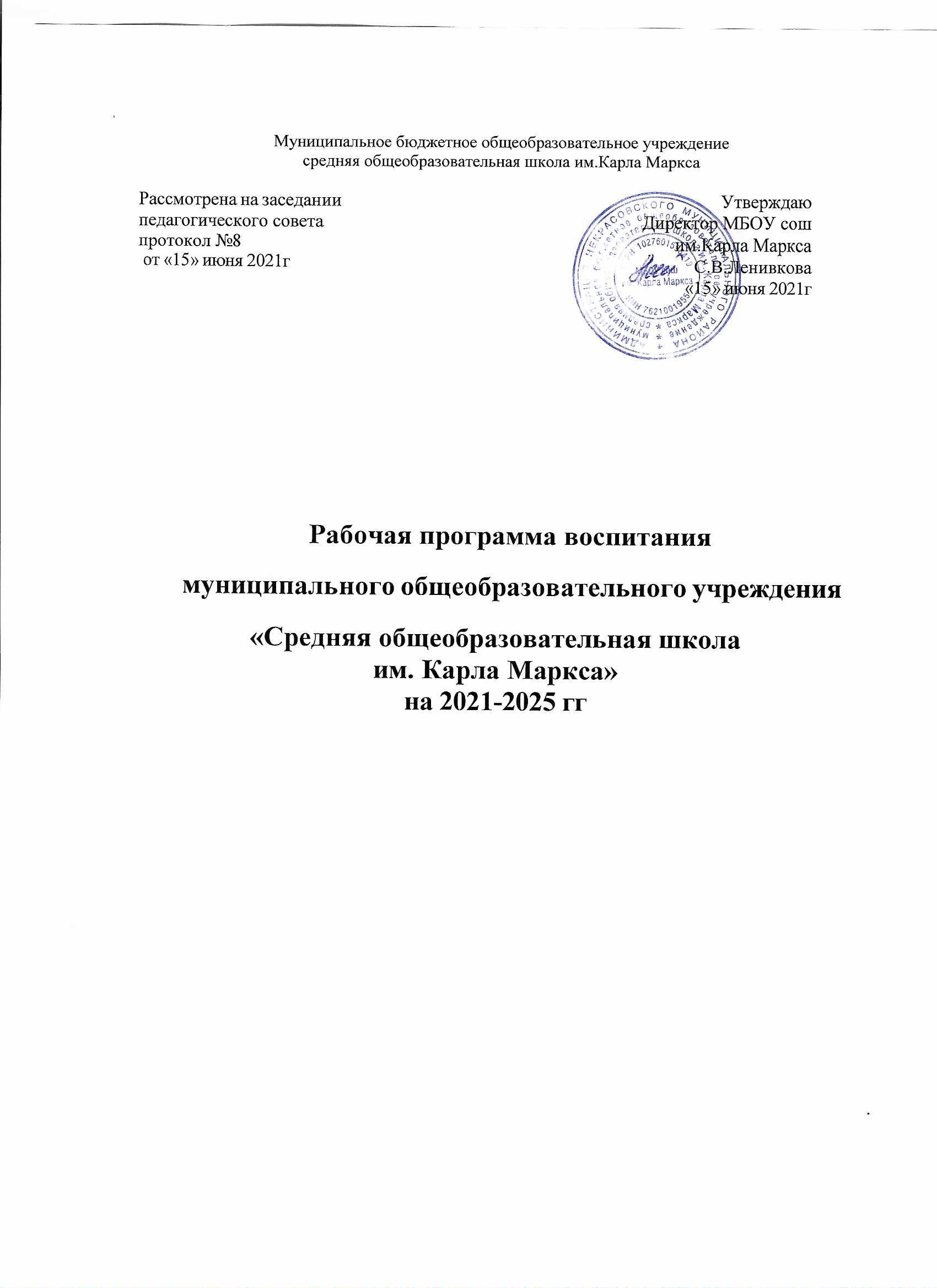                                                                                        .Содержание:  Рабочая программа воспитания (на уровне начального общего образования) на 2021-2025 г.г………………………………………………….3-19  Календарный план воспитательной работы на 2021-2022 учебный год………………………………….………………………………………….…20-24  Рабочая программа воспитания (на уровне основного общего образования) на 2021-2025 г.г.…………………………………………………………….…25-43  Календарный план воспитательной работы на 2021-2022 учебный год………………………………………………………………………………44-48 Рабочая программа воспитания (на уровне среднего общего образования) на 2021-2025 г. г…………………………………………………………………..49-69Календарный план воспитательной работы на 2021-2022 учебный год…………………………………………………………………………….…70-73 Пояснительная записка      Программа воспитания МБОУ сош им.Карла Маркса(далее – Программа)разработана в соответствии с методическими рекомендациями «Примерная программа воспитания», утвержденной 02.06.2020 года на заседании Федерального учебно-методического объединения по общему образованию с Федеральными государственными образовательными стандартами ( далее –ФГОС) общего образования, Приказом « О внесении изменений в некоторые федеральные государственные образовательные стандарты общего образования по вопросам воспитания обучающихся»( Минпросвещения России, 2020, №172).      Рабочая программа воспитания направлена на развитие личности обучающегося, в том числе духовно-нравственное развитие,  укреплению психического здоровья и физического воспитания, достижению результатов освоения обучающимися образовательной программы начального общего образования, приобщение обучающихся к российским традиционным духовным ценностям, правилам и нормам поведения в российском обществе, а так же решение проблем гармоничного вхождения школьников в социальный мир и налаживание ответственных взаимоотношений с окружающими их людьми. Рабочая программа воспитания показывает каким образом педагоги могут реализовать воспитательный потенциал их совместной с детьми деятельности.      Рабочая программа воспитания является обязательной частью основных образовательных программ МБОУ сош им.Карла Маркса и признана помочь всем участникам образовательного процесса реализовать воспитательный потенциал совместной деятельности и тем самым сделать школу воспитывающей организацией.       Программа воспитания призвана обеспечить достижение обучающимися личностных результатов, определенных ФГОС, формировать у них основы российской идентичности, готовность к самораз0витию, мотивацию к познанию и обучению; ценностные установки и социально-значимые качества личности; активное участие в социально-значимой деятельности школы.       Рабочая программа воспитания показывает систему работы с обучающимися в школе.1.Особенности организуемого в школе воспитательного процессаПроцесс воспитания в МБОУ сош им.Карла Маркса основывается на следующих принципах:- Приоритет безопасности ребенка – неукоснительное соблюдение законности и прав семьи и ребенка, соблюдения конфиденциальности информации о ребенке и семье, а так же при нахождении его в образовательной организации;- Совместное решение личностно и общественно значимых проблем – личностные и общественные проблемы являются основными стимулами развития школьника, а воспитание – это педагогическая поддержка процесса развития личности обучающегося, организация основных совместных дел обучающихся и педагогических работников как предмета совместной заботы и взрослых, и обучающихся;- Системно-деятельностная организация воспитания – интеграция содержанияразличных видов деятельности обучающихся осуществляется на основе базовых национальных ценностей, системности, целесообразности и не шаблонности воспитания как условия его эффективности;-Полисубъектность воспитания и социализации – обучающийся включены вразличные виды социальной, информационной, коммуникативной активности, в содержании которых присутствуют разные, нередко противоречивые ценности и мировоззренческие установки, поэтому деятельность нашего образовательного учреждения, всего педагогического коллектива в организации социально- педагогического партнерства является ведущей, определяющей ценности, содержание, формы и методы воспитания и социализации обучающихся в учебной, вне учебной, внешкольной, общественно значимой деятельности;- Событийность – реализация процесса воспитания главным образом через создание в школе детско-взрослых общностей, которые бы объединяли детей и педагогов яркими и содержательными событиями, общими совместными делами как предмета совместной заботы и взрослых, и детей;- Ориентация на идеал – воспитание всегда ориентировано на определенныйидеал, который являет собой высшую цель стремлений, деятельности воспитания и самовоспитания, духовно-нравственного развития личности. В нашей школе формирование жизненных идеалов помогает найти образы для подражания в рамках гражданско-патриотического воспитания, что позволяет обучающимся сопоставить свои жизненные приоритеты с духовной высотой, героизмом идеала;-Диалогическое общение – предусматривает его организацию средствамиравноправного межсубъектного диалога: подростка со сверстниками, родителями, учителем и другими значимыми взрослыми;- Психологическая комфортная среда – ориентир на создание в образовательной организации для каждого ребенка и взрослого позитивных эмоций и доверительных отношений, конструктивного взаимодействия школьников и педагогов;-Следование нравственному примеру – содержание учебного процесса, внеучебной и внешкольной деятельности наполняется примерами нравственногоповедения, особое значение для духовно-нравственного развития обучающегося имеет пример учителя, его внешний вид, культура общения и т.д.;Основными традициями воспитания в МБОУ  сош им.Карла Маркса являются следующие:- Ключевые общешкольные дела, через которые осуществляется интеграциявоспитательных усилий педагогов;- коллективная разработка, коллективное планирование, коллективноепроведение и коллективный анализ их результатов;- ступени социального роста обучающихся (от пассивного наблюдателя доучастника, от участника до организатора, от организатора до лидера того или иного дела);- конструктивное межличностное, межклассное и межвозрастноевзаимодействие обучающихся, а также их социальная активность;- ориентация на формирование, создание и активизацию ученическогосамоуправления, как на уровне класса, так и на уровне школы, на создание детских общественных формирований, на установление в них доброжелательных и товарищеских взаимоотношений;- формирование корпуса классных руководителей, реализующего по отношению к обучающимся защитную, личностно развивающую, организационную, посредническую (в том числе и в разрешении конфликтов) функции и т.д.2. Цели и задачи воспитанияВ соответствии с Концепцией духовно-нравственного воспитания российских школьников, современный национальный идеал личности, воспитанной в новой российской общеобразовательной школе, – это высоконравственный, творческий, компетентный гражданин России, принимающий судьбу Отечества как свою личную, осознающей ответственность за настоящее и будущее своей страны, укорененный в духовных и культурных традициях российского народа. В воспитании детей младшего школьного возраста (уровень начального общего образования) таким целевым приоритетом является создание благоприятных условий для усвоения школьниками социально значимых знаний – знаний основных норм и традиций того общества, в котором они живут. Выделение данного приоритета связано с особенностями детей младшего школьного возраста: с их потребностью самоутвердиться в своем новом социальном статусе – статусе школьника, то есть научиться соответствовать предъявляемым к носителям данного статуса нормам и принятым традициям поведения. Такого рода нормы и традиции задаются в школе педагогами и воспринимаются детьми именно как нормы и традиции поведения школьника. Знание их станет базой для развития социально значимых отношений школьников и накопления ими опыта осуществления социально значимых дел и в дальнейшем в подростковом и юношеском возрасте. К наиболее важным из них относятся:  - быть любящим, послушным и отзывчивым сыном (дочерью), братом (сестрой), внуком (внучкой); - уважать старших и заботиться о младших членах семьи;- выполнять посильную для ребёнка домашнюю работу, помогая старшим;- быть трудолюбивым, следуя принципу «делу — время, потехе — час» как в учебных занятиях, так и в домашних делах, доводить начатое дело до конца;- знать и любить свою Родину – свой родной дом, двор, улицу, город, село, свою страну; - беречь и охранять природу (ухаживать за комнатными растениями в классе или дома, заботиться о своих домашних питомцах и, по возможности, о бездомных животных в своем дворе; подкармливать птиц в морозные зимы; не засорять бытовым мусором улицы, леса, водоёмы);  - проявлять миролюбие : не затевать конфликтов и стремиться решать спорные вопросы, не прибегая к силе; - быть вежливыми и опрятными ,скромными и приветливыми.- стремиться узнавать что-то новое, проявлять любознательность, ценить знания.- соблюдать правила личной гигиены, режим дня, вести здоровый образ жизни; - уметь сопереживать, проявлять сострадание к попавшим в беду; стремиться устанавливать хорошие отношения с другими людьми; уважительно относиться к людям иной национальной или религиозной принадлежности, иного имущественного положения, людям с ограниченными возможностями здоровья;- быть уверенным в себе, открытым и общительным, не стесняться быть в чём-то непохожим на других ребят; уметь ставить перед собой цели и проявлять инициативу, отстаивать своё мнение и действовать самостоятельно, без помощи старших;-знание младшим школьником данных социальных норм и традиций, понимание важности следования их имеет особое значение для ребенка этого возраста, поскольку облегчает его вхождение в широкий социальный мир, в открывающуюся ему систему общественных отношений.3. Виды, формы и содержание деятельности. Практическая реализация цели и задач данной программы воспитания осуществляется в рамках следующих направлений –модулях воспитательной работы школы.3.1. Модуль «Ключевые общешкольные дела»Ключевые дела – это комплекс главных традиционных общешкольных дел, в которых принимает участие большая часть школьников и которые обязательно планируются, готовятся, проводятся и анализируются совместно педагогами и детьми. Ключевые дела обеспечивают включенность в них большого числа детей и взрослых, способствуют  их общению, ставят их в ответственную позицию к происходящему в школе. Для этого в образовательной организации используются следующие формы работы На внешкольном уровне: социальные проекты – ежегодные совместно разрабатываемые и реализуемые школьниками и педагогами комплексы дел (благотворительной, экологической, патриотической, трудовой направленности), ориентированные на преобразование окружающего школу социума. проводимые для жителей посёлка  и организуемые совместно с семьями учащихся спортивные соревнования, праздники, фестивали, представления, которые открывают возможности для творческой самореализации школьников и включают их в деятельную заботу об окружающих. На школьном уровне:*общешкольные праздники – ежегодно проводимые творческие  дела, связанные со значимыми для детей и педагогов знаменательными датами и в которых участвуют все классы школы. *Линейки Памяти , посвященные выпускникам школы , членам команды «Локомотив», погибшим в авиакатастрофе;* соревнования – турниры ,посвященные Памяти выпускников;*торжественные ритуалы посвящения, связанные с переходом учащихся на следующую ступень образования, символизирующие приобретение ими новых социальных статусов в школе и развивающие школьную идентичность детей.*церемонии награждения (по итогам каждой четверти  и  года) учащихся  за активное участие в жизни школы:  участие в конкурсах, соревнованиях, олимпиадах акциях , что способствует дальнейшей  активности детей, развитию позитивных межличностных отношений между педагогами и воспитанниками, формированию чувства доверия и уважения друг к другу.На уровне классов: выбор и делегирование представителей классов в общешкольные советы дел, ответственных за подготовку общешкольных ключевых дел;  участие  классов в реализации общешкольных ключевых дел; проведение в рамках класса итогового анализа детьми общешкольных ключевых дел, участие представителей классов в итоговом анализе проведенных дел на уровне общешкольных советов дела.На индивидуальном уровне:  вовлечение по возможности каждого ребенка в ключевые дела школы: сценаристов, постановщиков, исполнителей, ведущих, декораторов, музыкальных редакторов. Корреспондентов, ответственных за костюмы и оборудование, ответственных за приглашение и встречу гостей и.т.п.индивидуальная помощь ребенку (при необходимости) в освоении навыков подготовки, проведения и анализа ключевых дел;наблюдение за поведением ребенка в ситуациях подготовки, проведения и анализа ключевых дел, за его отношениями со сверстниками, старшими и младшими школьниками, с педагогами и другими взрослыми.при необходимости коррекция поведения ребенка через частные беседы с ним, через включение его в совместную работу с другим детьми, которые бы могли стать хорошим примером для ребенка, через предложение взять в следующем ключевом деле на себя роль ответственного за тот или иной фрагмент общей работы.3.2. Модуль «Классное руководство»Осуществляя работу с классом, педагог (классный руководитель, воспитатель, и т.п.) организует работу с коллективом класса; индивидуальную работу с учащимися вверенного ему класса; работу с учителями, преподающими в данном классе; работу с родителями учащихся или их законными представителями. Работа с классным коллективом:  инициирование и поддержка участия класса в общешкольных ключевых делах, оказание необходимой помощи детям в их подготовке, проведении и анализе;  организация интересных и полезных для личностного развития ребенка совместных дел с учащимися вверенного ему класса (познавательной, трудовой, спортивно-оздоровительной, духовно-нравственной, творческой, профориентационной направленности), позволяющие с одной стороны, – вовлечь в них детей с самыми разными потребностями и тем самым дать им возможность самореализоваться в них, а с другой, – установить и упрочить доверительные отношения с учащимися класса, стать для них значимым взрослым, задающим образцы поведения в обществе.  проведение классных часов как часов плодотворного и доверительного общения педагога и школьников, основанных на принципах уважительного отношения к личности ребенка, поддержки активной позиции каждого ребенка в беседе, предоставления школьникам возможности обсуждения и принятия решений по обсуждаемой проблеме, создания благоприятной среды для общения.  сплочение коллектива класса через: игры и тренинги на сплочение и командообразование; однодневные и многодневные походы и экскурсии, организуемые классными руководителями и родителями; празднования в классе дней рождения детей, включающие в себя подготовленные ученическими микрогруппами поздравления, сюрпризы, творческие подарки и розыгрыши; регулярные внутриклассные «огоньки» и вечера, дающие каждому школьнику возможность рефлексии собственного участия в жизни класса.  выработка совместно со школьниками законов класса, помогающих детям освоить нормы и правила общения, которым они должны следовать в школе. Индивидуальная работа с учащимися:  изучение особенностей личностного развития учащихся класса через наблюдение за поведением школьников в их повседневной жизни, в специально создаваемых педагогических ситуациях, в играх, погружающих ребенка в мир человеческих отношений, в организуемых педагогом беседах по тем или иным нравственным проблемам; результаты наблюдения сверяются с результатами бесед классного руководителя с родителями школьников, с преподающими в его классе учителями, а также (при необходимости) – со школьным психологом.  поддержка ребенка в решении важных для него жизненных проблем (налаживание взаимоотношений с одноклассниками или учителями, выбор профессии, вуза и дальнейшего трудоустройства, успеваемость и т.п.), когда каждая проблема трансформируется классным руководителем в задачу для школьника, которую они совместно стараются решить.  индивидуальная работа со школьниками класса, направленная на заполнение ими личных портфолио, в которых дети не просто фиксируют свои учебные, творческие, спортивные, личностные достижения, но и в ходе индивидуальных неформальных бесед с классным руководителем в начале каждого года планируют их, а в конце года – вместе анализируют свои успехи и неудачи.  коррекция поведения ребенка через частные беседы с ним, его родителями или законными представителями, с другими учащимися класса; через включение в проводимые школьным психологом тренинги общения; Работа с учителями, преподающими в классе:  регулярные консультации классного руководителя с учителями предметниками, направленные на формирование единства мнений и требований педагогов по ключевым вопросам воспитания, на предупреждение и разрешение конфликтов между учителями и учащимися;  проведение мини-педсоветов, направленных на решение конкретных проблем класса и интеграцию воспитательных влияний на школьников;  привлечение учителей к участию во внутриклассных делах, дающих педагогам возможность лучше узнавать и понимать своих учеников, увидев их в иной, отличной от учебной, обстановке;  привлечение учителей к участию в родительских собраниях класса для объединения усилий в деле обучения и воспитания детей.  через предложение взять на себя ответственность за то или иное поручение в классе.Работа с родителями учащихся или их законными представителями:  регулярное информирование родителей о школьных успехах и проблемах их детей, о жизни класса в целом;  помощь родителям школьников или их законным представителям в регулировании отношений между ними, администрацией школы и учителями предметниками;  организация родительских собраний, происходящих в режиме обсуждения наиболее острых проблем обучения и воспитания школьников;  создание и организация работы родительских комитетов классов, участвующих в управлении образовательной организацией и решении вопросов воспитания и обучения их детей;  привлечение членов семей школьников к организации и проведению дел класса;  организация на базе класса семейных праздников, конкурсов, соревнований, направленных на сплочение семьи и школы.Модуль 3.3. «Курсы внеурочной деятельности»Воспитание на занятиях школьных курсов внеурочной деятельности осуществляется преимущественно через: - вовлечение школьников в интересную и полезную для них деятельность, которая предоставит им возможность самореализоваться в ней, приобрести социально значимые знания, развить в себе важные для своего личностного развития социально значимые отношения, получить опыт участия в социально значимых делах; - формирование в кружках, секциях, клубах, студиях и т.п. детско-взрослых общностей, которые могли бы объединять детей и педагогов общими позитивными эмоциями и доверительными отношениями друг к другу; - создание в детских объединениях традиций, задающих их членам определенные социально значимые формы поведения; - поддержку в детских объединениях школьников с ярко выраженной лидерской позицией и установкой на сохранение и поддержание накопленных социально значимых традиций; - поощрение педагогами детских инициатив и детского самоуправления. Реализация воспитательного потенциала курсов внеурочной деятельности происходит в рамках следующих выбранных школьниками ее видов 3.4. Модуль «Школьный урок»	Реализация школьными педагогами воспитательного потенциала урока предполагает следующее:  установление доверительных отношений между учителем и его учениками, способствующих позитивному восприятию учащимися требований и просьб учителя, привлечению их внимания к обсуждаемой на уроке информации, активизации их познавательной деятельности;  побуждение школьников соблюдать на уроке общепринятые нормы поведения, правила общения со старшими (учителями) и сверстниками (школьниками), принципы учебной дисциплины и самоорганизации;  привлечение внимания школьников к ценностному аспекту изучаемых на уроках явлений, организация их работы с получаемой на уроке социально значимой информацией – инициирование ее обсуждения, высказывания учащимися своего мнения по ее поводу, выработки своего к ней отношения;  использование воспитательных возможностей содержания учебного предмета через демонстрацию детям примеров ответственного, гражданского поведения, проявления человеколюбия и добросердечности, через подбор соответствующих текстов для чтения, задач для решения, проблемных ситуаций для обсуждения в классе;  применение на уроке интерактивных форм работы учащихся: интеллектуальных игр, стимулирующих познавательную мотивацию школьников; дидактического театра, где полученные на уроке знания обыгрываются в театральных постановках; дискуссий, которые дают учащимся возможность приобрести опыт ведения конструктивного диалога; групповой работы или работы в парах, которые учат школьников командной работе и взаимодействию с другими детьми;  включение в урок игровых процедур, которые помогают поддержать мотивацию детей к получению знаний, налаживанию позитивных межличностных отношений в классе, помогают установлению доброжелательной атмосферы во время урока;  организация шефства мотивированных и эрудированных учащихся над их неуспевающими одноклассниками, дающего школьникам социально значимый опыт сотрудничества и взаимной помощи;  инициирование и поддержка исследовательской деятельности школьников в рамках реализации ими индивидуальных и групповых исследовательских проектов, что даст школьникам возможность приобрести навык самостоятельного решения теоретической проблемы, навык генерирования и оформления собственных идей, навык уважительного отношения к чужим идеям, оформленным в работах других исследователей, навык публичного выступления перед аудиторией, аргументирования и отстаивания своей точки зрения. 3.5. Модуль «Самоуправление»	Поддержка детского самоуправления в школе помогает педагогам воспитывать в детях инициативность, самостоятельность, ответственность, трудолюбие, чувство собственного достоинства, а школьникам – предоставляет широкие возможности для самовыражения и самореализации. Это то, что готовит их к взрослой жизни. Поскольку учащимся младших и подростковых классов не всегда удается самостоятельно организовать свою деятельность, детское самоуправление иногда и на время может трансформироваться (посредством введения функции педагога-куратора) в детско-взрослое самоуправление. 	Детское самоуправление в школе осуществляется  на уровне школы:  через чередование традиционных поручений, создаваемого для участия каждого школьника по вопросам участия в делах школы, а также взаимодействие с вожатыми-волонтерами старшеклассниками;  через деятельность творческих советов дела, отвечающих за проведение тех или иных конкретных мероприятий, праздников, вечеров, акций и т.п.;           На уровне классов:  через деятельность «Совета класса», представляющего интересы класса в общешкольных делах и призванного информировать об основных общешкольных делах.     На индивидуальном уровне: Через чередование традиционных поручений, наставничества, вовлечение младших школьников в планирование организацию проведение и анализ общешкольных и внутриклассных дел. через реализацию школьниками, взявшими на себя соответствующую роль, функций по контролю за порядком и чистотой в классе, уходом за классной комнатой, комнатными растениями и т.п.3.6. Модуль «Детские общественные объединения»Деятельность школьного общественного объединения в МБОУ сош им. Карла Маркса проходит в рамках работы   объединения волонтёров «ДДЛ» и направлена на воспитание  подрастающего поколения, развитие детей на основе их интересов и потребностей, а также организацию досуга и занятости школьников. Участником объединения может стать любой школьник. Данное общественное объединение развивает творческую активность инаправленность личности обучающегося, привлекает школьников к различным видам творческой деятельности, формирует благоприятный микроклимат для детей в школе.Воспитание в школьном общественном объединении осуществляется черезнаправления: Личностное развитие – участие в районных, региональных или российскихтворческих конкурсах, дающих детям возможность получить важный для ихличностного развития опыт деятельности, направленной развитие таких качеств как умение сопереживать, умение общаться, слушать и слышать других; Гражданская активность – ребята участвуют в мероприятиях,посвященных  Дню Победы  и другим событиям, отправляются в социальные и экологические рейды и десанты; оказывают посильную помощь пожилым людям;осуществляют совместную работу с учреждениями социальной сферы (проведение  культурно-просветительских и развлекательных мероприятий для посетителей этих учреждений, помощь в благоустройстве территории и т.п.), дающих ребенку  возможность получить социально значимый опыт гражданского поведения. Военно-патриотическое направление – постановка и представлениевоенно-патриотических композиций, участие в Смотрах песни и строя, районных мероприятиях и конкурсах, приуроченных к празднованию 9 мая, 23 февраля и т.д.Основными формами деятельности членов  объединения являются:· участие в днях единых действий и в совместных социально значимыхмероприятиях;· коллективно-творческая деятельность, забота о старших и младших;· информационно-просветительские мероприятия;· разработка и поддержка инициативных проектов обучающихся;· организация наставничества «Дети обучают детей» и др.Модуль 3.7. «Экскурсии, экспедиции, походы»Экскурсии, экспедиции, походы помогают школьнику расширить свой кругозор, получить новые знания об окружающей его социальной, культурной, природной среде, научиться уважительно и бережно относиться к ней, приобрести важный опыт социально одобряемого поведения в различных внешкольных ситуациях.  На экскурсиях, в экспедициях, в походах создаются благоприятные условия для воспитания у подростков самостоятельности и ответственности, формирования у них навыков самообслуживающего труда, преодоления их инфантильных и эгоистических наклонностей, обучения рациональному использованию своего времени, сил, имущества. Эти воспитательные возможности реализуются в рамках следующих видов и форм деятельности:регулярные пешие прогулки, экскурсии или походы выходного дня, организуемые в классах их классными руководителями и родителями школьников: в музей, на предприятие, на природу;литературные, исторические, биологические экспедиции, организуемые учителями и родителями школьников в другие города для углубленного изучения биографий проживавших здесь российских поэтов и писателей, произошедших здесь исторических событий, имеющихся здесь природных и историко-культурных ландшафтов, флоры и фауны. 3.8. Модуль «Профориентация»Совместная деятельность педагогов и школьников по направлению «профориентация» включает в себя профессиональное просвещение школьников; диагностику и консультирование по проблемам профориентации, организацию профессиональных проб школьников. Задача совместной деятельности педагога и ребенка – подготовить школьника к осознанному выбору своей будущей профессиональной деятельности. Создавая профориентационно значимые проблемные ситуации, формирующие готовность школьника к выбору, педагог актуализирует его профессиональное самоопределение, позитивный взгляд на труд в постиндустриальном мире, охватывающий не только профессиональную, но и внепрофессиональную составляющие такой деятельности. На внешнем уровне:Экскурсии на предприятия города, дающие школьникам начальное представление о существующих профессиях и условиях работы людей, представляющих эти профессии.На уровне школы:Совместные с педагогами изучение интернет-ресурсов, посвященных выбору профессий.На уровне класса:Циклы профориентационных часов общения, направленных на подготовку школьника к осознанному планированию и реализации своего профессионального будущего.На индивидуальном уровне:Индивидуальные консультации психолога для школьников и их родителей по вопросам склонностей, способностей, дарований и иных индивидуальных особенностей детей, которые могут иметь значение в будущем в процессе выбора ими профессии.3.9. Модуль «Организация предметно-эстетической среды»Окружающая ребенка предметно-эстетическая среда школы, при условии ее грамотной организации, обогащает внутренний мир ученика, способствует формированию у него чувства вкуса и стиля, создает атмосферу психологического комфорта, поднимает настроение, предупреждает стрессовые ситуации, способствует позитивному восприятию ребенком школы. Воспитывающее влияние на ребенка осуществляется через такие формы работы с предметно-эстетической средой школы как  оформление интерьера школьных помещений (вестибюля, коридоров, рекреаций, залов, лестничных пролетов и т.п.) и их периодическая переориентация, которая может служить хорошим средством разрушения негативных установок школьников на учебные и внеучебные занятия;  размещение на стенах школы регулярно сменяемых экспозиций: творческих работ школьников, позволяющих им реализовать свой творческий потенциал, а также знакомящих их с работами друг друга; картин определенного художественного стиля, знакомящего школьников с разнообразием эстетического осмысления мира; фотоотчетов об интересных событиях, происходящих в школе (проведенных ключевых делах, интересных экскурсиях, походах, встречах с интересными людьми и т.п.);  озеленение пришкольной территории, разбивка клумб,  оборудование во дворе школы спортивных и игровых площадок, доступных и приспособленных для школьников разных возрастных категорий,  создание и поддержание в рабочем состоянии в вестибюле школы стеллажей свободного книгообмена, на которые желающие дети, родители и педагоги могут выставлять для общего пользования свои книги, а также брать с них для чтения любые другие;  благоустройство классных кабинетов, осуществляемое классными руководителями вместе со школьниками своих классов, позволяющее учащимся проявить свои фантазию и творческие способности, создающее повод для длительного общения классного руководителя со своими детьми;   совместная с детьми разработка, создание и популяризация особой школьной символики (флаг школы, гимн школы, эмблема школы, логотип, элементы школьного костюма и т.п.), используемой как в школьной повседневности, так и в торжественные моменты жизни образовательной организации – во время праздников, торжественных церемоний, ключевых общешкольных дел и иных происходящих в жизни школы знаковых событий;  регулярная организация и проведение конкурсов творческих проектов по благоустройству различных участков пришкольной территории . акцентирование внимания школьников посредством элементов предметно-эстетической среды (стенды, плакаты, инсталляции) на важных для воспитания ценностях школы, ее традициях, правилах. 3.10. Модуль «Работа с родителями» Работа с родителями или законными представителями школьников осуществляется для более эффективного достижения цели воспитания, которое обеспечивается согласованием позиций семьи и школы в данном вопросе. Работа с родителями или законными представителями школьников осуществляется в рамках следующих видов и форм деятельности: На групповом уровне:  Общешкольный родительский совет, участвующий в управлении образовательной организацией и решении вопросов воспитания и социализации их детей;  семейные клубы, предоставляющие родителям, педагогам и детям площадку для совместного проведения досуга и общения;  родительские гостиные, на которых обсуждаются вопросы возрастных особенностей детей, формы и способы доверительного взаимодействия родителей с детьми, проводятся мастер-классы, семинары, круглые столы с приглашением специалистов;  родительские дни, во время которых родители могут посещать школьные учебные и внеурочные занятия для получения представления о ходе учебно-воспитательного процесса в школе;  общешкольные родительские собрания, происходящие в режиме обсуждения наиболее острых проблем обучения и воспитания школьников;  семейный всеобуч, на котором родители могли бы получать ценные рекомендации и советы от профессиональных психологов, врачей, социальных работников и обмениваться собственным творческим опытом и находками в деле воспитания детей; На индивидуальном уровне:  работа специалистов по запросу родителей для решения острых конфликтных ситуаций;  участие родителей в педагогических консилиумах, собираемых в случае возникновения острых проблем, связанных с обучением и воспитанием конкретного ребенка;  помощь со стороны родителей в подготовке и проведении общешкольных и внутриклассных мероприятий воспитательной направленности;  индивидуальное консультирование c целью координации воспитательных усилий педагогов и родителей. 4. Основные направления самоанализа воспитательной работыСамоанализ организуемой в школе воспитательной работы осуществляется по выбранным самой школой направлениям и проводится с целью выявления основных проблем школьного воспитания и последующего их решения. Самоанализ осуществляется ежегодно силами самой образовательной организации. Основными принципами, на основе которых осуществляется самоанализ воспитательной работы в школе, являются: - принцип гуманистической направленности осуществляемого анализа, ориентирующий экспертов на уважительное отношение как к воспитанникам, так и к педагогам, реализующим воспитательный процесс; - принцип приоритета анализа сущностных сторон воспитания, ориентирующий экспертов на изучение не количественных его показателей, а качественных – таких как содержание и разнообразие деятельности, характер общения и отношений между школьниками и педагогами; - принцип развивающего характера осуществляемого анализа, ориентирующий экспертов на использование его результатов для совершенствования воспитательной деятельности педагогов: грамотной постановки ими цели и задач воспитания, умелого планирования своей воспитательной работы, адекватного подбора видов, форм и содержания их совместной с детьми деятельности; - принцип разделенной ответственности за результаты личностного развития школьников, ориентирующий экспертов на понимание того, что личностное развитие школьников – это результат как социального воспитания (в котором школа участвует наряду с другими социальными институтами), так и стихийной социализации и саморазвития детей. Основными направлениями анализа организуемого в школе воспитательного процесса могут быть следующие Результаты воспитания, социализации и саморазвития школьников. Критерием, на основе которого осуществляется данный анализ, является динамика личностного развития школьников каждого класса. Осуществляется анализ классными руководителями совместно с заместителем директора по воспитательной работе с последующим обсуждением его результатов на заседании методического объединения классных руководителей или педагогическом совете школы. Способом получения информации о результатах воспитания, социализации и саморазвития школьников является педагогическое наблюдение. Внимание педагогов сосредотачивается на следующих вопросах: какие прежде существовавшие проблемы личностного развития школьников удалось решить за минувший учебный год; какие проблемы решить не удалось и почему; какие новые проблемы появились, над чем далее предстоит работать педагогическому коллективу. 2. Состояние организуемой в школе совместной деятельности детей и взрослых. Критерием, на основе которого осуществляется данный анализ, является наличие в школе интересной, событийно насыщенной и личностно развивающей совместной деятельности детей и взрослых. Осуществляется анализ заместителем директора по воспитательной работе, классными руководителями, активом старшеклассников и родителями, хорошо знакомыми с деятельностью школы. Способами получения информации о состоянии организуемой в школе совместной деятельности детей и взрослых могут быть беседы со школьниками и их родителями, педагогами, лидерами ученического самоуправления, при необходимости – их анкетирование. Полученные результаты обсуждаются на заседании методического объединения классных руководителей или педагогическом совете школы. Внимание при этом сосредотачивается на вопросах, связанных- качеством проводимых общешкольных ключевых дел; - качеством совместной деятельности классных руководителей и их классов; - качеством организуемой в школе внеурочной деятельности; - качеством реализации личностно развивающего потенциала школьных уроков; - качеством существующего в школе ученического самоуправления; - качеством функционирующих на базе школы детских общественных объединений; - качеством проводимых в школе экскурсий, экспедиций, походов; - качеством профориентационной работы школы; - качеством организации предметно-эстетической среды школы; - качеством взаимодействия школы и семей школьников. Итогом самоанализа организуемой в школе воспитательной работы является перечень выявленных проблем, над которыми предстоит работать педагогическому коллективу, и проект направленных на это управленческих решений.Приложение 1Календарный план воспитательной работы школы на 2021-2022учебный год (уровень начального общего образования)Классное руководство (согласно индивидуальным планам работы классных руководителей)Пояснительная записка      Программа воспитания МБОУ сош им.Карла Маркса(далее – Программа)разработана в соответствии с методическими рекомендациями «Примерная программа воспитания», утвержденными 02.06.2020 года на заседании Федерального учебно-методического объединения по общему образованию с Федеральными государственными образовательными стандартами ( далее –ФГОС) общего образования, Приказом « О внесении изменений в некоторые федеральные государственные образовательные стандарты общего образования по вопросам воспитания обучающихся»( Минпросвещения России, 2020, №172).      Рабочая программа воспитания направлена на развитие личности обучающегося, в том числе духовно-нравственное развитие,  укреплению психического здоровья и физического воспитания, достижению результатов освоения обучающимися образовательной программы начального общего образования, приобщение обучающихся к российским традиционным духовным ценностям, правилам и нормам поведения в российском обществе, а так же решение проблем гармоничного вхождения школьников в социальный мир и налаживание ответственных взаимоотношений с окружающими их людьми. Рабочая программа воспитания показывает каким образом педагоги могут реализовать воспитательный потенциал их совместной с детьми деятельности.      Рабочая программа воспитания является обязательной частью основных образовательных программ МБОУ сош им.Карла Маркса и признана помочь всем участникам образовательного процесса реализовать воспитательный потенциал совместной деятельности и тем самым сделать школу воспитывающей организацией.       Программа воспитания призвана обеспечить достижение обучающимися личностных результатов, определенных ФГОС, формировать у них основы российской идентичности, готовность к самораз0витию, мотивацию к познанию и обучению; ценностные установки и социально-значимые качества личности; активное участие в социально-значимой деятельности школы.       Рабочая программа воспитания показывает систему работы с обучающимися в школе.1.Особенности организуемого в школе воспитательного процессаПроцесс воспитания в МБОУ сош им.Карла Маркса основывается на следующих принципах:- Приоритет безопасности ребенка – неукоснительное соблюдение законности и прав семьи и ребенка, соблюдения конфиденциальности информации о ребенке и семье, а так же при нахождении его в образовательной организации;- Совместное решение личностно и общественно значимых проблем – личностные и общественные проблемы являются основными стимулами развития школьника, а воспитание – это педагогическая поддержка процесса развития личности обучающегося, организация основных совместных дел обучающихся и педагогических работников как предмета совместной заботы и взрослых, и обучающихся;- Системно-деятельностная организация воспитания – интеграция содержанияразличных видов деятельности обучающихся осуществляется на основе базовых национальных ценностей, системности, целесообразности и не шаблонности воспитания как условия его эффективности;-Полисубъектность воспитания и социализации – обучающийся включены вразличные виды социальной, информационной, коммуникативной активности, в содержании которых присутствуют разные, нередко противоречивые ценности и мировоззренческие установки, поэтому деятельность нашего образовательного учреждения, всего педагогического коллектива в организации социально- педагогического партнерства является ведущей, определяющей ценности, содержание, формы и методы воспитания и социализации обучающихся в учебной, вне учебной, внешкольной, общественно значимой деятельности;- Событийность – реализация процесса воспитания главным образом через создание в школе детско-взрослых общностей, которые бы объединяли детей и педагогов яркими и содержательными событиями, общими совместными делами как предмета совместной заботы и взрослых, и детей;- Ориентация на идеал – воспитание всегда ориентировано на определенныйидеал, который являет собой высшую цель стремлений, деятельности воспитания и самовоспитания, духовно-нравственного развития личности. В нашей школе формирование жизненных идеалов помогает найти образы для подражания в рамках гражданско-патриотического воспитания, что позволяет обучающимся сопоставить свои жизненные приоритеты с духовной высотой, героизмом идеала;-Диалогическое общение – предусматривает его организацию средствамиравноправного межсубъектного диалога: подростка со сверстниками, родителями, учителем и другими значимыми взрослыми;- Психологическая комфортная среда – ориентир на создание в образовательной организации для каждого ребенка и взрослого позитивных эмоций и доверительных отношений, конструктивного взаимодействия школьников и педагогов;-Следование нравственному примеру – содержание учебного процесса, внеучебной и внешкольной деятельности наполняется примерами нравственногоповедения, особое значение для духовно-нравственного развития обучающегося имеет пример учителя, его внешний вид, культура общения и т.д.;Основными традициями воспитания в МБОУ  сош им.Карла Маркса являются следующие:- Ключевые общешкольные дела, через которые осуществляется интеграциявоспитательных усилий педагогов;- коллективная разработка, коллективное планирование, коллективноепроведение и коллективный анализ их результатов;- ступени социального роста обучающихся (от пассивного наблюдателя доучастника, от участника до организатора, от организатора до лидера того или иного дела);- конструктивное межличностное, межклассное и межвозрастноевзаимодействие обучающихся, а также их социальная активность;- ориентация на формирование, создание и активизацию ученическогосамоуправления, как на уровне класса, так и на уровне школы, на создание детских общественных формирований, на установление в них доброжелательных и товарищеских взаимоотношений;- формирование корпуса классных руководителей, реализующего по отношению к обучающимся защитную, личностно развивающую, организационную, посредническую (в том числе и в разрешении конфликтов) функции и т.д.2. Цели и задачи воспитанияСовременный национальный воспитательный идеал– это высоконравственный, творческий, компетентный гражданин России, принимающий судьбу Отечества как свою личную, осознающий ответственность за настоящее и будущее своей страны, укорененный в духовных и культурных традициях российского народа. Исходя из этого, общей целью воспитания в МБОУ сош им.Карла Маркса является формирование у обучающихся духовно-нравственных ценностей, способности к осуществлению ответственного выбора собственной индивидуальной образовательной траектории, способности  к успешной социализации в обществе. Данная цель ориентирует педагогов на обеспечение позитивной динамики развития личности ребенка, а не только на обеспечение соответствия его личности единому стандарту. Сотрудничество, партнерские отношения педагогов и обучающихся, сочетание усилий педагога по развитию личности ребенка и усилий самого ребенка по своему саморазвитию-является главным фактором успеха в достижении поставленной цели.Достижению  поставленной цели воспитания обучающихся будет способствовать  решение следующих задач:реализовывать воспитательные возможности общешкольных ключевых дел, поддерживать традиции их коллективного планирования, организации, проведения и анализа в школьном сообществе;реализовывать потенциал классного руководства в воспитании школьников, поддерживать активное участие классных сообществ в жизни школы;вовлекать школьников в кружки, секции, клубы, студии и иные объединения, работающие по школьным программам внеурочной деятельности и дополнительного образования, реализовывать их воспитательные возможности;использовать в воспитании детей возможности школьного урока, поддерживать использование на уроках интерактивных форм занятий с учащимися; инициировать и поддерживать ученическое самоуправление – как на уровне школы, так и на уровне классных сообществ; поддерживать деятельность функционирующих на базе школы детских общественных объединений и организаций;вовлекать обучающихся в секции, клубы, студии и другие объединения, работающие по школьным программам внеурочной деятельности, реализовывать их воспитательные возможности;организовывать профориентационную работу со школьниками;развивать предметно-эстетическую среду школы и реализовывать ее воспитательные возможности;организовать работу с семьями школьников, их родителями или законными представителями, направленную на совместное решение проблем личностного развития детей.В воспитании детей подросткового возраста (уровень основного общего образования)  приоритетом является создание благоприятных условий для развития социально значимых отношений школьников, и, прежде всего, ценностных отношений:- к семье как главной опоре в жизни человека и источнику его счастья;- к труду как основному способу достижения жизненного благополучия человека, залогу его успешного профессионального самоопределения и ощущения уверенности в завтрашнем дне; - к своему отечеству, своей малой и большой Родине как месту, в котором человек вырос и познал первые радости и неудачи, которая завещана ему предками и которую нужно оберегать; - к природе как источнику жизни на Земле, основе самого ее существования, нуждающейся в защите и постоянном внимании со стороны человека; - к миру как главному принципу человеческого общежития, условию крепкой дружбы, налаживания отношений с коллегами по работе в будущем и создания благоприятного микроклимата в своей собственной семье;- к знаниям как интеллектуальному ресурсу, обеспечивающему будущее человека, как результату кропотливого, но увлекательного учебного труда; - к культуре как духовному богатству общества и важному условию ощущения человеком полноты проживаемой жизни, которое дают ему чтение, музыка, искусство, театр, творческое самовыражение;- к здоровью как залогу долгой и активной жизни человека, его хорошего настроения и оптимистичного взгляда на мир;- к окружающим людям как безусловной и абсолютной ценности, как равноправным социальным партнерам, с которыми необходимо выстраивать доброжелательные и взаимоподдерживающие отношения, дающие человеку радость общения и позволяющие избегать чувства одиночества;- к самим себе как хозяевам своей судьбы, самоопределяющимся и самореализующимся личностям, отвечающим за свое собственное будущее. Данный ценностный аспект человеческой жизни чрезвычайно важен для личностного развития школьника, так как именно ценности во многом определяют его жизненные цели, его поступки, его повседневную жизнь. Выделение данного приоритета в воспитании школьников, обучающихся на ступени основного общего образования, связано с особенностями детей подросткового возраста: с их стремлением утвердить себя как личность в системе отношений, свойственных взрослому миру. В этом возрасте особую значимость для детей приобретает становление их собственной жизненной позиции, собственных ценностных ориентаций. Подростковый возраст – наиболее удачный возраст для развития социально значимых отношений школьников.3. Виды, формы и содержание деятельностиПрактическая реализация цели и задач воспитания осуществляется в рамках следующих направлений воспитательной работы школы. Каждое из них представлено в соответствующем модуле.3.1. Модуль «Ключевые общешкольные дела»Ключевые дела – это главные традиционные общешкольные дела, мероприятия, организуемые педагогами для детей и которые  обязательно планируются, готовятся, проводятся и анализируются совместно педагогами и детьми. Это комплекс коллективных творческих дел, объединяющих учеников вместе с педагогами в единый коллектив. В этих делах и мероприятиях принимают участие все обучающиеся.Коллективное творческое планирование, коллективные творческие дела-трудовые, организаторские, познавательные, спортивные-это то, что позволяет включить в данный процесс каждого ребенка.Это коллективное дело, потому что планируется, готовится, проводится и обсуждается совместно школьниками и педагогами- как старшими, так и младшими. Это творческое дело, потому что планируется, готовится, совершается и обсуждается в результате поиска лучших способов решения  поставленных задач. Коллективные творческие дела позволяют создать в школе периоды творческой активности, задать четкий ритм жизни школьного коллектива, избежать стихийности, оказывать действенную помощь классному руководителю, способствовать сплочению ученического, педагогического и родительского коллективов.	Для этого в образовательной организации используются следующие формы работы На внешкольном уровне: социальные проекты – ежегодные совместно разрабатываемые и реализуемые школьниками и педагогами комплексы дел (благотворительной, экологической, патриотической, трудовой направленности), ориентированные на преобразование окружающего школу социума: патриотические акции:  «Бессмертный полк», «Георгиевская лента», «Ветеран живет рядом»; экологические акции: «Чистая школа», «Бумажный кораблик», «Кормушка для птиц», благотворительная акция: «Даешь добро».проводимые для жителей  посёлка и организуемые совместно с семьями учащихся спортивные соревнования, праздники, фестивали, представления, которые открывают возможности для творческой самореализации школьников и включают их в деятельную заботу об окружающих.На школьном уровне:*общешкольные праздники – ежегодно проводимые творческие  дела, связанные со значимыми для детей и педагогов знаменательными датами и в которых участвуют все классы школы: День знаний, День самоуправления, День Матери, новогодний калейдоскоп, Рождественские игрища, День защитника Отечества, День учителя, День Победы, День 8 марта, Линейки Памяти , посвященные членам команды «Локомотив», погибшим в авиакатастрофе; торжественные ритуалы посвящения, связанные с переходом учащихся на следующую ступень образования, символизирующие приобретение ими новых социальных статусов в школе и развивающие школьную идентичность детей, церемонии награждения (по итогам каждой четверти  и  года) учащихся  за активное участие в жизни школы:  участие в конкурсах, соревнованиях, олимпиадах акциях, что способствует дальнейшей  активности детей, развитию позитивных межличностных отношений между педагогами и воспитанниками, формированию чувства доверия и уважения друг к другу.На уровне классов: выбор и делегирование представителей классов в общешкольные советы дел, ответственных за подготовку общешкольных ключевых дел;  участие  классов в реализации общешкольных ключевых дел; проведение в рамках класса итогового анализа детьми общешкольных ключевых дел, участие представителей классов в итоговом анализе проведенных дел на уровне общешкольных советов дела.На индивидуальном уровне:  вовлечение по возможности каждого ребенка в ключевые дела школы в одной из возможной для них параллели: сценаристов, постановщиков, исполнителей, ведущих, декораторов, музыкальных редакторов. корреспондентов, ответственных за костюмы и оборудование, ответственных за приглашение и встречу гостей и.т.п.индивидуальная помощь ребенку (при необходимости) в освоении навыков подготовки, проведения и анализа ключевых дел;наблюдение за поведением ребенка в ситуациях подготовки, проведения и анализа ключевых дел, за его отношениями со сверстниками, старшими и младшими школьниками, с педагогами и другими взрослыми.при необходимости коррекция поведения ребенка через частные беседы с ним, через включение его в совместную работу с другим детьми, которые бы могли стать хорошим примером для ребенка, через предложение взять в следующем ключевом деле на себя роль ответственного за тот или иной фрагмент общей работы.3.2. Модуль «Классное руководство»Осуществляя работу с классом, педагог организует:· работу с классным коллективом;· индивидуальную работу с учащимися вверенного ему класса;· работу с учителями, преподающими в данном классе;· работу с родителями учащихся или их законными представителями.Работа с классным коллективом:  инициирование и поддержка участия класса в общешкольных ключевых делах, оказание необходимой помощи детям в их подготовке, проведении и анализе;  организация интересных и полезных для личностного развития ребенка совместных дел с учащимися вверенного ему класса (познавательной, трудовой, спортивно-оздоровительной, духовно-нравственной, творческой, профориентационной направленности), позволяющие с одной стороны, – вовлечь в них детей с самыми разными потребностями и тем самым дать им возможность самореализоваться в них, а с другой, – установить и упрочить доверительные отношения с учащимися класса, стать для них значимым взрослым, задающим образцы поведения в обществе.  проведение классных часов как часов плодотворного и доверительного общения педагога и школьников, основанных на принципах уважительного отношения к личности ребенка, поддержки активной позиции каждого ребенка в беседе, предоставления школьникам возможности обсуждения и принятия решений по обсуждаемой проблеме, создания благоприятной среды для общения.  сплочение коллектива класса через игры и тренинги на сплочение и командообразование; однодневные и многодневные походы и экскурсии, организуемые классными руководителями и родителями; празднования в классе дней рождения детей, включающие в себя подготовленные ученическими микрогруппами поздравления, сюрпризы, творческие подарки и розыгрыши; регулярные внутриклассные «огоньки» и вечера, дающие каждому школьнику возможность рефлексии собственного участия в жизни класса.  выработка совместно со школьниками законов класса, помогающих детям освоить нормы и правила общения, которым они должны следовать в школе. Индивидуальная работа с учащимися:  изучение особенностей личностного развития учащихся класса через наблюдение за поведением школьников в их повседневной жизни, в специально создаваемых педагогических ситуациях, в играх, погружающих ребенка в мир человеческих отношений, в организуемых педагогом беседах по тем или иным нравственным проблемам; результаты наблюдения сверяются с результатами бесед классного руководителя с родителями школьников, с преподающими в его классе учителями, а также (при необходимости) –с психологом.  поддержка ребенка в решении важных для него жизненных проблем (налаживание взаимоотношений с одноклассниками или учителями, выбор профессии, вуза и дальнейшего трудоустройства, успеваемость и т.п.), когда каждая проблема трансформируется классным руководителем в задачу для школьника, которую они совместно стараются решить.   индивидуальная работа со школьниками класса, направленная на заполнение ими личных портфолио, в которых дети не просто фиксируют свои учебные, творческие, спортивные, личностные достижения, но и в ходе индивидуальных неформальных бесед с классным руководителем в начале каждого года планируют их, а в конце года – вместе анализируют свои успехи и неудачи.  коррекция поведения ребенка через частные беседы с ним, его родителями или законными представителями, с другими учащимися класса; через включение в проводимые школьным психологом тренинги общения; Работа с учителями, преподающими в классе:  регулярные консультации классного руководителя с учителями-предметниками, направленные на формирование единства мнений и требований педагогов по ключевым вопросам воспитания, на предупреждение и разрешение конфликтов между учителями и учащимися;  проведение мини-педсоветов, направленных на решение конкретных проблем класса и интеграцию воспитательных влияний на школьников;  привлечение учителей к участию во внутриклассных делах, дающих педагогам возможность лучше узнавать и понимать своих учеников, увидев их в иной, отличной от учебной, обстановке;  привлечение учителей к участию в родительских собраниях класса для объединения усилий в деле обучения и воспитания детей.  через предложение взять на себя ответственность за то или иное поручение в классе.Работа с родителями учащихся или их законными представителями:  регулярное информирование родителей о школьных успехах и проблемах их детей, о жизни класса в целом;  помощь родителям школьников или их законным представителям в регулировании отношений между ними, администрацией школы и учителями-предметниками;  организация родительских собраний, происходящих в режиме обсуждения наиболее острых проблем обучения и воспитания школьников;  создание и организация работы родительских комитетов классов, участвующих в управлении образовательной организацией и решении вопросов воспитания и обучения их детей;  привлечение членов семей школьников к организации и проведению дел класса;  организация на базе класса семейных праздников, конкурсов, соревнований, направленных на сплочение семьи и школы.Модуль 3.3. «Курсы внеурочной деятельности и дополнительного образования»Внеурочная деятельность является основной частью учебно-воспитательного процесса и одной из форм организации свободного времени учащихся.Воспитание на занятиях школьных курсов внеурочной деятельности осуществляется преимущественно через: - вовлечение школьников в интересную и полезную для них деятельность, которая предоставит им возможность самореализоваться в ней, приобрести социально значимые знания, развить в себе важные для своего личностного развития социально значимые отношения, получить опыт участия в социально значимых делах; - формирование в кружках, секциях, клубах, студиях и т.п. детско-взрослых общностей, которые могли бы объединять детей и педагогов общими позитивными эмоциями и доверительными отношениями друг к другу; - создание в детских объединениях традиций, задающих их членам определенные социально значимые формы поведения; - поддержку в детских объединениях школьников с ярко выраженной лидерской позицией и установкой на сохранение и поддержание накопленных социально значимых традиций; - поощрение педагогами детских инициатив и детского самоуправления. Реализация воспитательного потенциала курсов внеурочной деятельности происходит в рамках следующих выбранных школьниками ее видов 3.4. Модуль «Школьный урок»	Реализация школьными педагогами воспитательного потенциала урока предполагает следующее:  установление доверительных отношений между учителем и его учениками, способствующих позитивному восприятию учащимися требований и просьб учителя, привлечению их внимания к обсуждаемой на уроке информации, активизации их познавательной деятельности;  побуждение школьников соблюдать на уроке общепринятые нормы поведения, правила общения со старшими (учителями) и сверстниками (школьниками), принципы учебной дисциплины и самоорганизации;  привлечение внимания школьников к ценностному аспекту изучаемых на уроках явлений, организация их работы с получаемой на уроке социально значимой информацией – инициирование ее обсуждения, высказывания учащимися своего мнения по ее поводу, выработки своего к ней отношения;  использование воспитательных возможностей содержания учебного предмета через демонстрацию детям примеров ответственного, гражданского поведения, проявления человеколюбия и добросердечности, через подбор соответствующих текстов для чтения, задач для решения, проблемных ситуаций для обсуждения в классе;  применение на уроке интерактивных форм работы учащихся: интеллектуальных игр, стимулирующих познавательную мотивацию школьников; дидактического театра, где полученные на уроке знания обыгрываются в театральных постановках; дискуссий, которые дают учащимся возможность приобрести опыт ведения конструктивного диалога; групповой работы или работы в парах, которые учат школьников командной работе и взаимодействию с другими детьми;  включение в урок игровых процедур, которые помогают поддержать мотивацию детей к получению знаний, налаживанию позитивных межличностных отношений в классе, помогают установлению доброжелательной атмосферы во время урока;  организация шефства мотивированных и эрудированных учащихся над их неуспевающими одноклассниками, дающего школьникам социально значимый опыт сотрудничества и взаимной помощи;  инициирование и поддержка исследовательской деятельности школьников в рамках реализации ими индивидуальных и групповых исследовательских проектов, что даст школьникам возможность приобрести навык самостоятельного решения теоретической проблемы, навык генерирования и оформления собственных идей, навык уважительного отношения к чужим идеям, оформленным в работах других исследователей, навык публичного выступления перед аудиторией, аргументирования и отстаивания своей точки зрения. 3.5. Модуль «Самоуправление»	Поддержка детского ученического самоуправления в школе помогает педагогам воспитывать в детях инициативность, самостоятельность, ответственность, трудолюбие, чувство собственного достоинства, а школьникам – предоставляет широкие возможности для самовыражения и самореализации. Это то, что готовит их к взрослой жизни. Поскольку учащимся  подростковых классов не всегда удается самостоятельно организовать свою деятельность, то классные руководители должны осуществлять педагогическое сопровождение на уровне класса. Ученическое самоуправление в МБОУ сош им.Карла Маркса  осуществляется следующим образом:	На уровне школы:  через деятельность выборного Совета учащихся, создаваемого для учета мнения школьников по вопросам управления образовательной организацией и принятия административных решений, затрагивающих их права и законные интересы;  через работу постоянно действующего школьного актива, инициирующего и организующего проведение личностно значимых для школьников событий (соревнований, конкурсов, фестивалей, капустников, флешмобов и т.п.);  через деятельность творческих советов дела, отвечающих за проведение тех или иных конкретных мероприятий, праздников, вечеров, акций и т.п.;  через деятельность созданной из наиболее авторитетных старшеклассников и курируемой школьным психологом группы по урегулированию конфликтных ситуаций в школе. На уровне классов:  через деятельность выборных по инициативе и предложениям учащихся класса лидеров (например, старост, дежурных командиров), представляющих интересы класса в общешкольных делах и призванных координировать его работу с работой общешкольных органов самоуправления и классных руководителей;  через деятельность выборных органов самоуправления, отвечающих за различные направления работы класса  через организацию на принципах самоуправления жизни детских групп, отправляющихся в походы, экспедиции, на экскурсии, осуществляемую через систему распределяемых среди участников ответственных должностей. На индивидуальном уровне:  через вовлечение школьников  5-9 классов в деятельность ученического самоуправления: планирование, организацию, проведение и анализ общешкольных и внутриклассных дел;  через реализацию школьниками, взявшими на себя соответствующую роль, функций по контролю за порядком и чистотой в классе, уходом за классной комнатой, комнатными растениями и т.п.3.6. Модуль «Детские общественные объединения»Деятельность школьного общественного объединения в МБОУ сош им. Карла Маркса проходит в рамках работы   объединения волонтёров «ДДЛ» и направлена на воспитание  подрастающего поколения, развитие детей на основе их интересов и потребностей, а также организацию досуга и занятости школьников. Участником объединения может стать любой школьник. Данное общественное объединение развивает творческую активность инаправленность личности обучающегося, привлекает школьников к различным видам творческой деятельности, формирует благоприятный микроклимат для детей в школе.Воспитание в школьном общественном объединении осуществляется черезнаправления: Личностное развитие – участие в районных, региональных или российскихтворческих конкурсах, дающих детям возможность получить важный для ихличностного развития опыт деятельности, направленной развитие таких качеств как умение сопереживать, умение общаться, слушать и слышать других; Гражданская активность – ребята участвуют в мероприятиях,посвященных  Дню Победы  и другим событиям, отправляются в социальные и экологические рейды и десанты; оказывают посильную помощь пожилым людям;осуществляют совместную работу с учреждениями социальной сферы (проведение  культурно-просветительских и развлекательных мероприятий для посетителей этих учреждений, помощь в благоустройстве территории и т.п.), дающих ребенку  возможность получить социально значимый опыт гражданского поведения. Военно-патриотическое направление – постановка и представлениевоенно-патриотических композиций, участие в Смотрах песни и строя, районных мероприятиях и конкурсах, приуроченных к празднованию 9 мая, 23 февраля и т.д.Основными формами деятельности членов  объединения являются:· участие в днях единых действий и в совместных социально значимыхмероприятиях;· коллективно-творческая деятельность, забота о старших и младших;· информационно-просветительские мероприятия;· разработка и поддержка инициативных проектов обучающихся;· организация наставничества «Дети обучают детей» и др.Модуль 3.7. «Экскурсии, экспедиции, походы»Экскурсии, экспедиции, походы помогают школьнику расширить свой кругозор, получить новые знания об окружающей его социальной, культурной, природной среде, научиться уважительно и бережно относиться к ней, приобрести важный опыт социально одобряемого поведения в различных внешкольных ситуациях.  На экскурсиях, в экспедициях, в походах создаются благоприятные условия для воспитания у подростков самостоятельности и ответственности, формирования у них навыков самообслуживающего труда, преодоления их инфантильных и эгоистических наклонностей, обучения рациональному использованию своего времени, сил, имущества. Эти воспитательные возможности реализуются в рамках следующих видов и форм деятельности:регулярные пешие прогулки, экскурсии или походы выходного дня, организуемые в классах их классными руководителями и родителями школьников: в музей, на предприятие, на природу;литературные, исторические, биологические экскурсии, организуемые учителями и родителями школьников в другие города для углубленного изучения биографий проживавших здесь российских поэтов и писателей, произошедших здесь исторических событий, имеющихся здесь природных и историко-культурных ландшафтов, флоры и фауны. 3.8. Модуль «Профориентация»Совместная деятельность педагогов и школьников по направлению «профориентация» включает в себя профессиональное просвещение школьников; диагностику и консультирование по проблемам профориентации, организацию профессиональных проб школьников. Задача совместной деятельности педагога и ребенка – подготовить школьника к осознанному выбору своей будущей профессиональной деятельности. Создавая профориентационно значимые проблемные ситуации, формирующие готовность школьника к выбору, педагог актуализирует его профессиональное самоопределение, позитивный взгляд на труд в постиндустриальном мире, охватывающий не только профессиональную, но и внепрофессиональную составляющую такой деятельности. Эта работа осуществляется через: циклы профориентационных часов общения, направленных на подготовку школьника к осознанному планированию и реализации своего профессионального будущего;  профориентационные игры: деловые игры, квесты, решение кейсов (ситуаций, в которых необходимо принять решение, занять определенную позицию), расширяющие знания школьников о типах профессий, о способах выбора профессий, о достоинствах и недостатках той или иной интересной школьникам профессиональной деятельности;  экскурсии на предприятия города Ярославля и области , дающие школьникам начальные представления о существующих профессиях и условиях работы людей, представляющих эти профессии;  посещение профориентационных выставок, ярмарок профессий, тематических профориентационных парков,  дней открытых дверей в средних специальных учебных заведениях и вузах;  совместное с педагогами изучение интернет- ресурсов, посвященных выбору профессий, прохождение профориентационного онлайн-тестирования, прохождение онлайн курсов по интересующим профессиям и направлениям образования;  участие в работе всероссийских профориентационных проектов, созданных в сети интернет: просмотр лекций, решение учебно-тренировочных задач, участие в мастер- классах, посещение открытых уроков;  индивидуальные консультации психолога (Центр «Ресурс») для школьников и их родителей по вопросам склонностей, способностей, дарований и иных индивидуальных особенностей детей, которые могут иметь значение в процессе выбора ими профессии;  освоение школьниками основ профессии в рамках различных курсов по выбору, включенных в основную образовательную программу школы, или в рамках курсов дополнительного образования «Основы финансовой грамотности» 9 класс, «Твори,пробуй,создавай» 6-9 классы.3.9. Модуль «Организация предметно-эстетической среды»Окружающая ребенка предметно-эстетическая среда школы, при условии ее грамотной организации, обогащает внутренний мир ученика, способствует формированию у него чувства вкуса и стиля, создает атмосферу психологического комфорта, поднимает настроение, предупреждает стрессовые ситуации, способствует позитивному восприятию ребенком школы. Воспитывающее влияние на ребенка осуществляется через такие формы работы с предметно-эстетической средой школы как:  оформление интерьера школьных помещений (вестибюля, коридоров, рекреаций, залов, лестничных пролетов и т.п.) и их периодическая переориентация, которая может служить хорошим средством разрушения негативных установок школьников на учебные и внеучебные занятия;  размещение на стенах школы регулярно сменяемых экспозиций: творческих работ школьников, позволяющих им реализовать свой творческий потенциал, а также знакомящих их с работами друг друга; картин определенного художественного стиля, знакомящего школьников с разнообразием эстетического осмысления мира; фотоотчетов об интересных событиях, происходящих в школе (проведенных ключевых делах, интересных экскурсиях, походах, встречах с интересными людьми и т.п.);  озеленение пришкольной территории, разбивка клумб,  оборудование во дворе школы спортивных и игровых площадок, доступных и приспособленных для школьников разных возрастных категорий, оздоровительно- рекреационных зон, позволяющих разделить свободное пространство школы на зоны активного и тихого отдыха;   благоустройство классных кабинетов, осуществляемое классными руководителями вместе со школьниками своих классов, позволяющее учащимся проявить свои фантазию и творческие способности, создающее повод для длительного общения классного руководителя со своими детьми; 3.10. Модуль «Работа с родителями»Работа с родителями или законными представителями школьников проводится с целью привлечения их к совместной работе в свете требований ФГОС и обеспечивается установлением партнёрских отношений с семьёй каждого воспитанника. Формы участия родителей или законных представителей школьников в управлении образовательным учреждением: социальные заказчики образовательных услуг и исполнители дополнительных образовательных услуг; эксперты качества образования; защитники прав и интересов ребёнка. Работа с родителями или законными представителями школьников обеспечивает формирование и развитие психолого-педагогической компетентности родительской общественности посредством различных форм просвещения и консультирования. Основными направлениями в работе педагогического коллектива с семьямиобучающихся являются: - изучение семей и условий семейного воспитания, - пропаганда психолого-педагогических знаний,активизация и коррекция семейного воспитания через работу с родительским активом, - дифференцированная и индивидуальная помощь родителям, - обобщение и распространение опыта успешного семейного воспитания. Работа с родителями или законными представителями школьников осуществляется в рамках следующих видов и форм деятельности: 1) На уровне школы: - Родительский совет школы, участвующий в управлении образовательной организацией и решении вопросов воспитания и социализации их детей;; укрепление института семьи, возрождение и сохранение духовно-нравственных традиций семейных отношений. - родительские круглые столы, на которых обсуждаются вопросы возрастных особенностей детей, формы и способы доверительного взаимодействия родителей с детьми, проводятся мастер-классы, семинары с приглашением специалистов; - общешкольные родительские собрания, происходящие в режиме обсуждения наиболее острых проблем обучения и воспитания обучающихся; - родительский всеобуч, на котором родители могли бы получать ценные рекомендации и советы от профессиональных психологов, врачей, социальных работников и обмениваться собственным творческим опытом и находками в деле воспитания детей; - социальные сети и чаты, в которых обсуждаются интересующие родителей (законных представителей) вопросы, а также осуществляются виртуальные консультации психологов и педагогов. 2) На уровне классов: - классный родительский совет, участвующий в решении вопросов воспитания и социализации детей их класса; - родительские дни, во время которых родители могут посещать школьные учебные и внеурочные занятия для получения представления о ходе учебно-воспитательного процесса в образовательной организации; - классные родительские собрания (в том числе – дистанционные), происходящие в режиме обсуждения наиболее острых проблем обучения и воспитания обучающихся класса; - социальные сети и чаты, в которых обсуждаются интересующие родителей вопросы, а также осуществляются виртуальные консультации психологов и педагогов. 3) На индивидуальном уровне: - работа специалистов по запросу родителей для решения острых конфликтных ситуаций; - участие родителей в педагогических консилиумах, собираемых в случае возникновения острых проблем, связанных с обучением и воспитанием конкретного ребенка; - помощь со стороны родителей в подготовке и проведении общешкольных и внутриклассных мероприятий воспитательной направленности; - индивидуальное консультирование c целью координации воспитательных усилий педагогов и родителей.4. Основные направления самоанализа воспитательной работыСамоанализ организуемой в школе воспитательной работы осуществляется по выбранным самой школой направлениям и проводится с целью выявления основных проблем школьного воспитания и последующего их решения. Самоанализ осуществляется ежегодно силами самой образовательной организации с привлечением (при необходимости и по самостоятельному решению администрации образовательной организации) внешних экспертов. Основными принципами, на основе которых осуществляется самоанализ воспитательной работы в школе, являются: - принцип гуманистической направленности осуществляемого анализа, ориентирующий экспертов на уважительное отношение как к воспитанникам, так и к педагогам, реализующим воспитательный процесс; - принцип приоритета анализа сущностных сторон воспитания, ориентирующий экспертов на изучение не количественных его показателей, а качественных – таких как содержание и разнообразие деятельности, характер общения и отношений между школьниками и педагогами; - принцип развивающего характера осуществляемого анализа, ориентирующий экспертов на использование его результатов для совершенствования воспитательной деятельности педагогов: грамотной постановки ими цели и задач воспитания, умелого планирования своей воспитательной работы, адекватного подбора видов, форм и содержания их совместной с детьми деятельности; - принцип разделенной ответственности за результаты личностного развития школьников, ориентирующий экспертов на понимание того, что личностное развитие школьников – это результат как социального воспитания (в котором школа участвует наряду с другими социальными институтами), так и стихийной социализации и саморазвития детей. Основными направлениями анализа организуемого в школе воспитательного процесса могут быть следующие:  1. Результаты воспитания, социализации и саморазвития школьников. Критерием, на основе которого осуществляется данный анализ, является динамика личностного развития школьников каждого класса. Осуществляется анализ классными руководителями совместно с заместителем директора по воспитательной работе с последующим обсуждением его результатов на заседании методического объединения классных руководителей или педагогическом совете школы. Способом получения информации о результатах воспитания, социализации и саморазвития школьников является педагогическое наблюдение. Внимание педагогов сосредотачивается на следующих вопросах: какие прежде существовавшие проблемы личностного развития школьников удалось решить за минувший учебный год; какие проблемы решить не удалось и почему; какие новые проблемы появились, над чем далее предстоит работать педагогическому коллективу. 2. Состояние организуемой в школе совместной деятельности детей и взрослых. Критерием, на основе которого осуществляется данный анализ, является наличие в школе интересной, событийно насыщенной и личностно развивающей совместной деятельности детей и взрослых. Осуществляется анализ заместителем директора по воспитательной работе, классными руководителями, активом старшеклассников и родителями, хорошо знакомыми с деятельностью школы. Способами получения информации о состоянии организуемой в школе совместной деятельности детей и взрослых могут быть беседы со школьниками и их родителями, педагогами, лидерами ученического самоуправления, при необходимости – их анкетирование. Полученные результаты обсуждаются на заседании методического объединения классных руководителей или педагогическом совете школы. Внимание при этом сосредотачивается на вопросах, связанных с : - качеством проводимых общешкольных ключевых дел; - качеством совместной деятельности классных руководителей и их классов; - качеством организуемой в школе внеурочной деятельности; - качеством реализации личностно развивающего потенциала школьных уроков; - качеством существующего в школе ученического самоуправления; - качеством функционирующих на базе школы детских общественных объединений; - качеством проводимых в школе экскурсий, походов; - качеством профориентационной работы школы; - качеством организации предметно-эстетической среды школы; - качеством взаимодействия школы и семей школьников. Итогом самоанализа организуемой в школе воспитательной работы является перечень выявленных проблем, над которыми предстоит работать педагогическому коллективу, и проект направленных на это управленческих решений.Приложение 2Календарный план воспитательной работы школы на2021-2022 учебный год(уровень основного общего образования)Классное руководство (согласно индивидуальным планам работы классных руководителей)Пояснительная записка      Программа воспитания МБОУ сош им.Карла Маркса(далее – Программа)разработана в соответствии с методичиескими рекомендациями «Примерная программа воспитания», утвержденными 02.06.2020 года на заседании Федерального учебно-методического объединения по общему образованию с Федеральными государственными образовательными стандартами ( далее –ФГОС) общего образования, Приказом « О внесении изменений в некоторые федеральные государственные образовательные стандарты общего образования по вопросам воспитания обучающихся»( Минпросвещения России, 2020, №172).      Рабочая программа воспитания направлена на развитие личности обучающегося, в том числе духовно-нравственное развитие,  укреплению психического здоровья и физического воспитания, достижению результатов освоения обучающимися образовательной программы начального общего образования, приобщение обучающихся к российским традиционным духовным ценностям, правилам и нормам поведения в российском обществе, а так же решение проблем гармоничного вхождения школьников в социальный мир и налаживание ответственных взаимоотношений с окружающими их людьми. Рабочая программа воспитания показывает каким образом педагоги могут реализовать воспитательный потенциал их совместной с детьми деятельности.      Рабочая программа воспитания является обязательной частью основных образовательных программ МБОУ сош им.Карла Маркса и признана помочь всем участникам образовательного процесса реализовать воспитательный потенциал совместной деятельности и тем самым сделать школу воспитывающей организацией.       Программа воспитания призвана обеспечить достижение обучающимися личностных результатов, определенных ФГОС, формировать у них основы российской идентичности, готовность к самораз0витию, мотивацию к познанию и обучению; ценностные установки и социально-значимые качества личности; активное участие в социально-значимой деятельности школы.       Рабочая программа воспитания показывает систему работы с обучающимися в школе.1.Особенности организуемого в школе воспитательного процессаПроцесс воспитания в МБОУ сош им.Карла Маркса основывается на следующих принципах:- Приоритет безопасности ребенка – неукоснительное соблюдение законности и прав семьи и ребенка, соблюдения конфиденциальности информации о ребенке и семье, а так же при нахождении его в образовательной организации;- Совместное решение личностно и общественно значимых проблем – личностные и общественные проблемы являются основными стимулами развития школьника, а воспитание – это педагогическая поддержка процесса развития личности обучающегося, организация основных совместных дел обучающихся и педагогических работников как предмета совместной заботы и взрослых, и обучающихся;- Системно-деятельностная организация воспитания – интеграция содержанияразличных видов деятельности обучающихся осуществляется на основе базовых национальных ценностей, системности, целесообразности и не шаблонности воспитания как условия его эффективности;-Полисубъектность воспитания и социализации – обучающийся включены вразличные виды социальной, информационной, коммуникативной активности, в содержании которых присутствуют разные, нередко противоречивые ценности и мировоззренческие установки, поэтому деятельность нашего образовательного учреждения, всего педагогического коллектива в организации социально- педагогического партнерства является ведущей, определяющей ценности, содержание, формы и методы воспитания и социализации обучающихся в учебной, вне учебной, внешкольной, общественно значимой деятельности;- Событийность – реализация процесса воспитания главным образом через создание в школе детско-взрослых общностей, которые бы объединяли детей и педагогов яркими и содержательными событиями, общими совместными делами как предмета совместной заботы и взрослых, и детей;- Ориентация на идеал – воспитание всегда ориентировано на определенныйидеал, который являет собой высшую цель стремлений, деятельности воспитания и самовоспитания, духовно-нравственного развития личности. В нашей школе формирование жизненных идеалов помогает найти образы для подражания в рамках гражданско-патриотического воспитания, что позволяет обучающимся сопоставить свои жизненные приоритеты с духовной высотой, героизмом идеала;-Диалогическое общение – предусматривает его организацию средствамиравноправного межсубъектного диалога: подростка со сверстниками, родителями, учителем и другими значимыми взрослыми;- Психологическая комфортная среда – ориентир на создание в образовательной организации для каждого ребенка и взрослого позитивных эмоций и доверительных отношений, конструктивного взаимодействия школьников и педагогов;-Следование нравственному примеру – содержание учебного процесса, внеучебной и внешкольной деятельности наполняется примерами нравственногоповедения, особое значение для духовно-нравственного развития обучающегося имеет пример учителя, его внешний вид, культура общения и т.д.;Основными традициями воспитания в МБОУ  сош им.Карла Маркса являются следующие:- Ключевые общешкольные дела, через которые осуществляется интеграциявоспитательных усилий педагогов;- коллективная разработка, коллективное планирование, коллективноепроведение и коллективный анализ их результатов;- ступени социального роста обучающихся (от пассивного наблюдателя доучастника, от участника до организатора, от организатора до лидера того или иного дела);- конструктивное межличностное, межклассное и межвозрастноевзаимодействие обучающихся, а также их социальная активность;- ориентация на формирование, создание и активизацию ученическогосамоуправления, как на уровне класса, так и на уровне школы, на создание детских общественных формирований, на установление в них доброжелательных и товарищеских взаимоотношений;- формирование корпуса классных руководителей, реализующего по отношению к обучающимся защитную, личностно развивающую, организационную, посредническую (в том числе и в разрешении конфликтов) функции и т.д.2. Цели и задачи воспитанияСовременный национальный воспитательный идеал– это высоконравственный, творческий, компетентный гражданин России, принимающий судьбу Отечества как свою личную, осознающий ответственность за настоящее и будущее своей страны, укорененный в духовных и культурных традициях российского народа. Исходя из этого воспитательного идеала, а также основываясь на базовых для нашего общества ценностях (таких как семья, труд, отечество, природа, мир, знания, культура, здоровье, человек) формулируется общая цель воспитания в общеобразовательной организации МБОУ сош им.Карла Маркса– личностное развитие школьников, проявляющееся:1) в усвоении ими знаний основных норм, которые общество выработало на основе этих ценностей (то есть, в усвоении ими социально значимых знаний); 2) в развитии их позитивных отношений к этим общественным ценностям (то есть в развитии их социально значимых отношений);3) в приобретении ими соответствующего этим ценностям опыта поведения, опыта применения сформированных знаний и отношений на практике (то есть в приобретении ими опыта осуществления социально значимых дел).Данная цель ориентирует педагогов на обеспечение позитивной динамики развития личности школьника. В связи с этим важно сочетание усилий педагога по развитию личности ребенка и усилий самого ребенка по своему саморазвитию. Конкретизация общей цели воспитания применительно к возрастным особенностям школьников позволяет выделить в ней следующие целевые приоритеты, соответствующие трем уровням общего образования:В воспитании детей юношеского возраста (уровень среднего общего образования) таким приоритетом является создание благоприятных условий для приобретения школьниками опыта осуществления социально значимых дел.Выделение данного приоритета связано с особенностями школьников юношеского возраста: с их потребностью в жизненном самоопределении, в выборе дальнейшего жизненного пути, который открывается перед ними на пороге самостоятельной взрослой жизни. Сделать правильный выбор старшеклассникам поможет имеющийся у них реальный практический опыт, который они могут приобрести, в том числе и в школе. Важно, чтобы опыт оказался социально значимым, так как именно он поможет гармоничному вхождению школьников во взрослую жизнь окружающего их общества. Это:- опыт дел, направленных на заботу о своей семье, родных и близких; - трудовой опыт, опыт участия в производственной практике;- опыт дел, направленных на пользу своему родному городу или селу, стране в целом, опыт деятельного выражения собственной гражданской позиции; - опыт природоохранных дел;- опыт разрешения возникающих конфликтных ситуаций в школе, дома или на улице;- опыт самостоятельного приобретения новых знаний, проведения научных исследований, опыт проектной деятельности;- опыт изучения, защиты и восстановления культурного наследия человечества, опыт создания собственных произведений культуры, опыт творческого самовыражения; - опыт ведения здорового образа жизни и заботы о здоровье других людей; - опыт оказания помощи окружающим, заботы о малышах или пожилых людях, волонтерский опыт;- опыт самопознания и самоанализа, опыт социально приемлемого самовыражения и самореализации.Добросовестная работа педагогов, направленная на достижение поставленной цели, позволит школьнику получить необходимые социальные навыки, которые помогут ему лучше ориентироваться в сложном мире человеческих взаимоотношений, эффективнее налаживать коммуникацию с окружающими, увереннее себя чувствовать во взаимодействии с ними, продуктивнее сотрудничать с людьми разных возрастов и разного социального положения, смелее искать и находить выходы из трудных жизненных ситуаций, осмысленнее выбирать свой жизненный путь в сложных поисках счастья для себя и окружающих его людей.Достижению поставленной цели воспитания школьников будет способствовать решение следующих основных задач: реализовывать воспитательные возможности общешкольных ключевых дел, поддерживать традиции их коллективного планирования, организации, проведения и анализа в школьном сообществе;реализовывать потенциал классного руководства в воспитании школьников, поддерживать активное участие классных сообществ в жизни школы;вовлекать школьников в кружки, секции, клубы, студии и иные объединения, работающие по школьным программам внеурочной деятельности и дополнительного образования, реализовывать их воспитательные возможности;использовать в воспитании детей возможности школьного урока, поддерживать использование на уроках интерактивных форм занятий с учащимися; инициировать и поддерживать ученическое самоуправление – как на уровне школы, так и на уровне классных сообществ; поддерживать деятельность функционирующих на базе школы детских общественных объединений и организаций;организовывать для школьников экскурсии, экспедиции, походы и реализовывать их воспитательный потенциал;организовывать профориентационную работу со школьниками;развивать предметно-эстетическую среду школы и реализовывать ее воспитательные возможности;организовать работу с семьями школьников, их родителями или законными представителями, направленную на совместное решение проблем личностного развития детей. Планомерная реализация поставленных задач позволит организовать в школе интересную и событийно насыщенную жизнь детей и педагогов, что станет эффективным способом профилактики антисоциального поведения школьников.3. Виды, формы и содержание деятельностиПрактическая реализация цели и задач воспитания осуществляется в рамках следующих направлений воспитательной работы школы. Каждое из них представлено в соответствующем модуле.3.1. Модуль «Ключевые общешкольные дела»Ключевые дела – это главные традиционные общешкольные дела, в которых принимает участие большая часть школьников и которые обязательно планируются, готовятся, проводятся и анализируются совестно педагогами и детьми. Ключевые дела обеспечивают включенность в них большого числа детей и взрослых, способствуют  их общению, ставят их в ответственную позицию к происходящему в школе. Для этого в образовательной организации используются следующие формы работы На внешкольном уровне: социальные проекты – ежегодные совместно разрабатываемые и реализуемые школьниками и педагогами комплексы дел (благотворительной, экологической, патриотической, трудовой направленности), ориентированные на преобразование окружающего школу социума. проводимые для жителей посёлка и организуемые совместно с семьями учащихся спортивные соревнования, праздники, фестивали, представления, которые открывают возможности для творческой самореализации школьников и включают их в деятельную заботу об окружающих. На школьном уровне:*общешкольные праздники – ежегодно проводимые творческие  дела, связанные со значимыми для детей и педагогов знаменательными датами и в которых участвуют все классы школы. *торжественные ритуалы посвящения, связанные с переходом учащихся на следующую ступень образования, символизирующие приобретение ими новых социальных статусов в школе и развивающие школьную идентичность детей.*церемонии награждения (по итогам каждой четверти  и  года) учащихся  за активное участие в жизни школы:  участие в конкурсах, соревнованиях, олимпиадах акциях , что способствует дальнейшей  активности детей, развитию позитивных межличностных отношений между педагогами и воспитанниками, формированию чувства доверия и уважения друг к другу.На уровне классов: выбор и делегирование представителей классов в общешкольные советы дел, ответственных за подготовку общешкольных ключевых дел;  участие  классов в реализации общешкольных ключевых дел; проведение в рамках класса итогового анализа детьми общешкольных ключевых дел, участие представителей классов в итоговом анализе проведенных дел на уровне общешкольных советов дела.На индивидуальном уровне:  вовлечение по возможности каждого ребенка в ключевые дела школы в одной из возможной для них параллели: сценаристов, постановщиков, исполнителей, ведущих, декораторов, музыкальных редакторов. корреспондентов, ответственных за костюмы и оборудование, ответственных за приглашение и встречу гостей и.т.п.индивидуальная помощь ребенку (при необходимости) в освоении навыков подготовки, проведения и анализа ключевых дел;наблюдение за поведением ребенка в ситуациях подготовки, проведения и анализа ключевых дел, за его отношениями со сверстниками, старшими и младшими школьниками, с педагогами и другими взрослыми.при необходимости коррекция поведения ребенка через частные беседы с ним, через включение его в совместную работу с другим детьми, которые бы могли стать хорошим примером для ребенка,через предложение взять в следующем ключевом деле на себя роль ответственного за тот или иной фрагмент общей работы.3.2. Модуль «Классное руководство»Осуществляя работу с классом, педагог (классный руководитель, воспитатель, и т.п.) организует работу с коллективом класса; индивидуальную работу с учащимися вверенного ему класса; работу с учителями, преподающими в данном классе; работу с родителями учащихся или их законными представителями Работа с классным коллективом:  инициирование и поддержка участия класса в общешкольных ключевых делах, оказание необходимой помощи детям в их подготовке, проведении и анализе;  организация интересных и полезных для личностного развития ребенка совместных дел с учащимися вверенного ему класса (познавательной, трудовой, спортивно-оздоровительной, духовно-нравственной, творческой, профориентационной направленности), позволяющие с одной стороны, – вовлечь в них детей с самыми разными потребностями и тем самым дать им возможность самореализоваться в них, а с другой, – установить и упрочить доверительные отношения с учащимися класса, стать для них значимым взрослым, задающим образцы поведения в обществе.  проведение классных часов как часов плодотворного и доверительного общения педагога и школьников, основанных на принципах уважительного отношения к личности ребенка, поддержки активной позиции каждого ребенка в беседе, предоставления школьникам возможности обсуждения и принятия решений по обсуждаемой проблеме, создания благоприятной среды для общения.  сплочение коллектива класса через игры и тренинги на сплочение и командообразование; однодневные и многодневные походы и экскурсии, организуемые классными руководителями и родителями; празднования в классе дней рождения детей, включающие в себя подготовленные ученическими микрогруппами поздравления, сюрпризы, творческие подарки и розыгрыши; регулярные внутриклассные «огоньки» и вечера, дающие каждому школьнику возможность рефлексии собственного участия в жизни класса.  выработка совместно со школьниками законов класса, помогающих детям освоить нормы и правила общения, которым они должны следовать в школе. Индивидуальная работа с учащимися:  изучение особенностей личностного развития учащихся класса через наблюдение за поведением школьников в их повседневной жизни, в специально создаваемых педагогических ситуациях, в играх, погружающих ребенка в мир человеческих отношений, в организуемых педагогом беседах по тем или иным нравственным проблемам; результаты наблюдения сверяются с результатами бесед классного руководителя с родителями школьников, с преподающими в его классе учителями, а также (при необходимости) – с психологом.  поддержка ребенка в решении важных для него жизненных проблем (налаживание взаимоотношений с одноклассниками или учителями, выбор профессии, вуза и дальнейшего трудоустройства, успеваемость и т.п.), когда каждая проблема трансформируется классным руководителем в задачу для школьника, которую они совместно стараются решить.   индивидуальная работа со школьниками класса, направленная на заполнение ими личных портфолио, в которых дети не просто фиксируют свои учебные, творческие, спортивные, личностные достижения, но и в ходе индивидуальных неформальных бесед с классным руководителем в начале каждого года планируют их, а в конце года – вместе анализируют свои успехи и неудачи.  коррекция поведения ребенка через частные беседы с ним, его родителями или законными представителями, с другими учащимися класса; через включение в проводимые школьным психологом тренинги общения; Работа с учителями, преподающими в классе:  регулярные консультации классного руководителя с учителями-предметниками, направленные на формирование единства мнений и требований педагогов по ключевым вопросам воспитания, на предупреждение и разрешение конфликтов между учителями и учащимися;  проведение мини-педсоветов, направленных на решение конкретных проблем класса и интеграцию воспитательных влияний на школьников;  привлечение учителей к участию во внутриклассных делах, дающих педагогам возможность лучше узнавать и понимать своих учеников, увидев их в иной, отличной от учебной, обстановке;  привлечение учителей к участию в родительских собраниях класса для объединения усилий в деле обучения и воспитания детей.  через предложение взять на себя ответственность за то или иное поручение в классе.Работа с родителями учащихся или их законными представителями:  регулярное информирование родителей о школьных успехах и проблемах их детей, о жизни класса в целом;  помощь родителям школьников или их законным представителям в регулировании отношений между ними, администрацией школы и учителями=предметниками;  организация родительских собраний, происходящих в режиме обсуждения наиболее острых проблем обучения и воспитания школьников;  создание и организация работы родительских комитетов классов, участвующих в управлении образовательной организацией и решении вопросов воспитания и обучения их детей;  привлечение членов семей школьников к организации и проведению дел класса;  организация на базе класса семейных праздников, конкурсов, соревнований, направленных на сплочение семьи и школы.Модуль 3.3. «Курсы внеурочной деятельности»Воспитание на занятиях школьных курсов внеурочной деятельности осуществляется преимущественно через: - вовлечение школьников в интересную и полезную для них деятельность, которая предоставит им возможность самореализоваться в ней, приобрести социально значимые знания, развить в себе важные для своего личностного развития социально значимые отношения, получить опыт участия в социально значимых делах; - формирование в кружках, секциях, клубах, студиях и т.п. детско-взрослых общностей, которые могли бы объединять детей и педагогов общими позитивными эмоциями и доверительными отношениями друг к другу; - создание в детских объединениях традиций, задающих их членам определенные социально значимые формы поведения; - поддержку в детских объединениях школьников с ярко выраженной лидерской позицией и установкой на сохранение и поддержание накопленных социально значимых традиций; - поощрение педагогами детских инициатив и детского самоуправления. Реализация воспитательного потенциала курсов внеурочной деятельности происходит в рамках следующих выбранных школьниками ее видов 3.4. Модуль «Школьный урок»	Реализация школьными педагогами воспитательного потенциала урока предполагает следующее:  установление доверительных отношений между учителем и его учениками, способствующих позитивному восприятию учащимися требований и просьб учителя, привлечению их внимания к обсуждаемой на уроке информации, активизации их познавательной деятельности;  побуждение школьников соблюдать на уроке общепринятые нормы поведения, правила общения со старшими (учителями) и сверстниками (школьниками), принципы учебной дисциплины и самоорганизации;  привлечение внимания школьников к ценностному аспекту изучаемых на уроках явлений, организация их работы с получаемой на уроке социально значимой информацией – инициирование ее обсуждения, высказывания учащимися своего мнения по ее поводу, выработки своего к ней отношения;  использование воспитательных возможностей содержания учебного предмета через демонстрацию детям примеров ответственного, гражданского поведения, проявления человеколюбия и добросердечности, через подбор соответствующих текстов для чтения, задач для решения, проблемных ситуаций для обсуждения в классе;  применение на уроке интерактивных форм работы учащихся: интеллектуальных игр, стимулирующих познавательную мотивацию школьников; дидактического театра, где полученные на уроке знания обыгрываются в театральных постановках; дискуссий, которые дают учащимся возможность приобрести опыт ведения конструктивного диалога; групповой работы или работы в парах, которые учат школьников командной работе и взаимодействию с другими детьми;  включение в урок игровых процедур, которые помогают поддержать мотивацию детей к получению знаний, налаживанию позитивных межличностных отношений в классе, помогают установлению доброжелательной атмосферы во время урока;  организация шефства мотивированных и эрудированных учащихся над их неуспевающими одноклассниками, дающего школьникам социально значимый опыт сотрудничества и взаимной помощи;  инициирование и поддержка исследовательской деятельности школьников в рамках реализации ими индивидуальных и групповых исследовательских проектов, что даст школьникам возможность приобрести навык самостоятельного решения теоретической проблемы, навык генерирования и оформления собственных идей, навык уважительного отношения к чужим идеям, оформленным в работах других исследователей, навык публичного выступления перед аудиторией, аргументирования и отстаивания своей точки зрения. 3.5. Модуль «Самоуправление»	Поддержка детского самоуправления в школе помогает педагогам воспитывать в детях инициативность, самостоятельность, ответственность, трудолюбие, чувство собственного достоинства, а школьникам – предоставляет широкие возможности для самовыражения и самореализации. Это то, что готовит их к взрослой жизни. Поскольку учащимся младших и подростковых классов не всегда удается самостоятельно организовать свою деятельность, детское самоуправление иногда и на время может трансформироваться (посредством введения функции педагога-куратора) в детско-взрослое самоуправление. 	Детское самоуправление в школе осуществляется следующим образом: На уровне школы:  через деятельность выборного Совета учащихся, создаваемого для учета мнения школьников по вопросам управления образовательной организацией и принятия административных решений, затрагивающих их права и законные интересы;  через работу постоянно действующего школьного актива, инициирующего и организующего проведение личностно значимых для школьников событий (соревнований, конкурсов, фестивалей, капустников, флешмобов и т.п.);  через деятельность творческих советов дела, отвечающих за проведение тех или иных конкретных мероприятий, праздников, вечеров, акций и т.п.;  через деятельность созданной из наиболее авторитетных старшеклассников и курируемой школьным психологом группы по урегулированию конфликтных ситуаций в школе. На уровне классов:  через деятельность выборных по инициативе и предложениям учащихся класса лидеров (например, старост, дежурных командиров), представляющих интересы класса в общешкольных делах и призванных координировать его работу с работой общешкольных органов самоуправления и классных руководителей;  через деятельность выборных органов самоуправления, отвечающих за различные направления работы класса  через организацию на принципах самоуправления жизни детских групп, отправляющихся в походы, экспедиции, на экскурсии, осуществляемую через систему распределяемых среди участников ответственных должностей. На индивидуальном уровне:  через вовлечение школьников в планирование, организацию, проведение и анализ общешкольных и внутриклассных дел;  через реализацию школьниками, взявшими на себя соответствующую роль, функций по контролю за порядком и чистотой в классе, уходом за классной комнатой, комнатными растениями и т.п.3.6. Модуль «Детские общественные объединения»Деятельность школьного общественного объединения в МБОУ сош им. Карла Маркса проходит в рамках работы   объединения волонтёров «ДДЛ» и направлена на воспитание  подрастающего поколения, развитие детей на основе их интересов и потребностей, а также организацию досуга и занятости школьников. Участником объединения может стать любой школьник. Данное общественное объединение развивает творческую активность инаправленность личности обучающегося, привлекает школьников к различным видам творческой деятельности, формирует благоприятный микроклимат для детей в школе.Воспитание в школьном общественном объединении осуществляется черезнаправления: Личностное развитие – участие в районных, региональных или российскихтворческих конкурсах, дающих детям возможность получить важный для ихличностного развития опыт деятельности, направленной развитие таких качеств как умение сопереживать, умение общаться, слушать и слышать других; Гражданская активность – ребята участвуют в мероприятиях,посвященных  Дню Победы  и другим событиям, отправляются в социальные и экологические рейды и десанты; оказывают посильную помощь пожилым людям;осуществляют совместную работу с учреждениями социальной сферы (проведение  культурно-просветительских и развлекательных мероприятий для посетителей этих учреждений, помощь в благоустройстве территории и т.п.), дающих ребенку  возможность получить социально значимый опыт гражданского поведения. Военно-патриотическое направление – постановка и представлениевоенно-патриотических композиций, участие в Смотрах песни и строя, районных мероприятиях и конкурсах, приуроченных к празднованию 9 мая, 23 февраля и т.д.Основными формами деятельности членов  объединения являются:· участие в днях единых действий и в совместных социально значимыхмероприятиях;· коллективно-творческая деятельность, забота о старших и младших;· информационно-просветительские мероприятия;· разработка и поддержка инициативных проектов обучающихся;· организация наставничества «Дети обучают детей» и др.Модуль 3.7. «Экскурсии, экспедиции, походы»Экскурсии, походы помогают школьнику расширить свой кругозор, получить новые знания об окружающей его социальной, культурной, природной среде, научиться уважительно и бережно относиться к ней, приобрести важный опыт социально одобряемого поведения в различных внешкольных ситуациях.  На экскурсиях,  в походах создаются благоприятные условия для воспитания у подростков самостоятельности и ответственности, формирования у них навыков самообслуживающего труда, преодоления их инфантильных и эгоистических наклонностей, обучения рациональному использованию своего времени, сил, имущества. Эти воспитательные возможности реализуются в рамках следующих видов и форм деятельности:регулярные пешие прогулки, экскурсии или походы выходного дня, организуемые в классах их классными руководителями и родителями школьников: в музей, на предприятие, на природу;литературные, исторические, экспедиции, организуемые учителями и родителями школьников в другие города для углубленного изучения биографий проживавших здесь российских поэтов и писателей, произошедших здесь исторических событий, имеющихся здесь природных и историко-культурных ландшафтов, флоры и фауны. – вахты памяти, приуроченные к дням воинской славы;   летний лагерь, ориентированный на организацию активного отдыха детей,  закаливание (программа лагеря может включать мини-походы,   робинзонады, квесты, игры, соревнования, конкурсы).Модуль 3.7. «Экскурсии, экспедиции, походы»Экскурсии, экспедиции, походы помогают школьнику расширить свой кругозор, получить новые знания об окружающей его социальной, культурной, природной среде, научиться уважительно и бережно относиться к ней, приобрести важный опыт социально одобряемого поведения в различных внешкольных ситуациях.  На экскурсиях, в экспедициях, в походах создаются благоприятные условия для воспитания у подростков самостоятельности и ответственности, формирования у них навыков самообслуживающего труда, преодоления их инфантильных и эгоистических наклонностей, обучения рациональному использованию своего времени, сил, имущества. Эти воспитательные возможности реализуются в рамках следующих видов и форм деятельности:регулярные пешие прогулки, экскурсии или походы выходного дня, организуемые в классах их классными руководителями и родителями школьников: в музей, на предприятие, на природу;литературные, исторические, биологические экспедиции, организуемые учителями и родителями школьников в другие города для углубленного изучения биографий проживавших здесь российских поэтов и писателей, произошедших здесь исторических событий, имеющихся здесь природных и историко-культурных ландшафтов, флоры и фауны.  поисковые экспедиции – вахты памяти, организуемые школьным поисковым отрядом к местам боев Великой отечественной войны для поиска и захоронения останков погибших советских воинов;  многодневные походы, организуемые совместно с учреждениями дополнительного образования и осуществляемые с обязательным привлечением школьников к коллективному планированию (разработка маршрута, расчет времени и мест возможных ночевок и переходов), коллективной организации (подготовка необходимого снаряжения и питания), коллективному проведению (распределение среди школьников основных видов работ и соответствующих им ответственных должностей), коллективному анализу туристского путешествия (каждого дня - у вечернего походного костра и всего похода - по возвращению домой).   летний выездной палаточный лагерь, ориентированный на организацию активного отдыха детей, обучение навыкам выживания в дикой природе, закаливание (программа лагеря может включать мини-походы, марш-броски, ночное ориентирование, робинзонады, квесты, игры, соревнования, конкурсы).3.8. Модуль «Профориентация»Совместная деятельность педагогов и школьников по направлению «профориентация» включает в себя профессиональное просвещение школьников; диагностику и консультирование по проблемам профориентации, организацию профессиональных проб школьников. Задача совместной деятельности педагога и ребенка – подготовить школьника к осознанному выбору своей будущей профессиональной деятельности. Создавая профориентационно значимые проблемные ситуации, формирующие готовность школьника к выбору, педагог актуализирует его профессиональное самоопределение, позитивный взгляд на труд в постиндустриальном мире, охватывающий не только профессиональную, но и внепрофессиональную составляющие такой деятельности. Эта работа осуществляется через циклы профориентационных часов общения, направленных на подготовку школьника к осознанному планированию и реализации своего профессионального будущего;  профориентационные игры: симуляции, деловые игры, квесты, решение кейсов (ситуаций, в которых необходимо принять решение, занять определенную позицию), расширяющие знания школьников о типах профессий, о способах выбора профессий, о достоинствах и недостатках той или иной интересной школьникам профессиональной деятельности;  экскурсии на предприятия города, дающие школьникам начальные представления о существующих профессиях и условиях работы людей, представляющих эти профессии;  посещение профориентационных выставок, ярмарок профессий, тематических профориентационных парков, профориентационных лагерей, дней открытых дверей в средних специальных учебных заведениях и вузах;  организация на базе пришкольного детского лагеря отдыха профориентационных смен, в работе которых принимают участие эксперты в области профориентации и где школьники могут глубже познакомиться с теми или иными профессиями, получить представление об их специфике, попробовать свои силы в той или иной профессии, развивать в себе соответствующие навыки.  совместное с педагогами изучение интернет ресурсов, посвященных выбору профессий, прохождение профориентационного онлайн-тестирования, прохождение онлайн курсов по интересующим профессиям и направлениям образования;  участие в работе всероссийских профориентационных проектов, созданных в сети интернет: просмотр лекций, решение учебно-тренировочных задач, участие в мастер классах, посещение открытых уроков;  индивидуальные консультации психолога для школьников и их родителей по вопросам склонностей, способностей, дарований и иных индивидуальных особенностей детей, которые могут иметь значение в процессе выбора ими профессии;  освоение школьниками основ профессии в рамках различных курсов по выбору, включенных в основную образовательную программу школы, или в рамках курсов дополнительного образования.3.9. Модуль «Организация предметно-эстетической среды»Окружающая ребенка предметно-эстетическая среда школы, при условии ее грамотной организации, обогащает внутренний мир ученика, способствует формированию у него чувства вкуса и стиля, создает атмосферу психологического комфорта, поднимает настроение, предупреждает стрессовые ситуации, способствует позитивному восприятию ребенком школы. Воспитывающее влияние на ребенка осуществляется через такие формы работы с предметно-эстетической средой школы как:  оформление интерьера школьных помещений (вестибюля, коридоров, рекреаций, залов, лестничных пролетов и т.п.) и их периодическая переориентация, которая может служить хорошим средством разрушения негативных установок школьников на учебные и внеучебные занятия;  размещение на стенах школы регулярно сменяемых экспозиций: творческих работ школьников, позволяющих им реализовать свой творческий потенциал, а также знакомящих их с работами друг друга; картин определенного художественного стиля, знакомящего школьников с разнообразием эстетического осмысления мира; фотоотчетов об интересных событиях, происходящих в школе (проведенных ключевых делах, интересных экскурсиях, походах, встречах с интересными людьми и т.п.);  озеленение пришкольной территории, разбивка клумб ,оборудование во дворе школы беседок, спортивных и игровых площадок, доступных и приспособленных для школьников разных возрастных категорий,  позволяющих разделить свободное пространство школы на зоны активного и тихого отдыха;  создание и поддержание в рабочем состоянии в вестибюле школы стеллажей свободного книгообмена, на которые желающие дети, родители и педагоги могут выставлять для общего пользования свои книги, а также брать с них для чтения любые другие;  благоустройство классных кабинетов, осуществляемое классными руководителями вместе со школьниками своих классов, позволяющее учащимся проявить свои фантазию и творческие способности, создающее повод для длительного общения классного руководителя со своими детьми;  регулярная организация и проведение конкурсов творческих проектов по благоустройству различных участков пришкольной территории (например, высадке культурных растений, закладке газонов акцентирование внимания школьников посредством элементов предметно-эстетической среды (стенды, плакаты, инсталляции) на важных для воспитания ценностях школы, ее традициях, правилах. 3.10. Модуль «Работа с родителями» Работа с родителями или законными представителями школьников осуществляется для более эффективного достижения цели воспитания, которое обеспечивается согласованием позиций семьи и школы в данном вопросе. Работа с родителями или законными представителями школьников осуществляется в рамках следующих видов и форм деятельности: На групповом уровне:  Общешкольный родительский совет, участвующий в управлении образовательной организацией и решении вопросов воспитания и социализации их детей;  семейные клубы, предоставляющие родителям, педагогам и детям площадку для совместного проведения досуга и общения;  родительские гостиные, на которых обсуждаются вопросы возрастных особенностей детей, формы и способы доверительного взаимодействия родителей с детьми, проводятся мастер-классы, семинары, круглые столы с приглашением специалистов;  родительские дни, во время которых родители могут посещать школьные учебные и внеурочные занятия для получения представления о ходе учебно-воспитательного процесса в школе;  общешкольные родительские собрания, происходящие в режиме обсуждения наиболее острых проблем обучения и воспитания школьников;  семейный всеобуч, на котором родители могли бы получать ценные рекомендации и советы от профессиональных психологов, врачей, социальных работников и обмениваться собственным творческим опытом и находками в деле воспитания детей; На индивидуальном уровне:  работа специалистов по запросу родителей для решения острых конфликтных ситуаций;  участие родителей в педагогических консилиумах, собираемых в случае возникновения острых проблем, связанных с обучением и воспитанием конкретного ребенка;  помощь со стороны родителей в подготовке и проведении общешкольных и внутриклассных мероприятий воспитательной направленности;  индивидуальное консультирование c целью координации воспитательных усилий педагогов и родителей. 4. Основные направления самоанализа воспитательной работыСамоанализ организуемой в школе воспитательной работы осуществляется по выбранным самой школой направлениям и проводится с целью выявления основных проблем школьного воспитания и последующего их решения. Самоанализ осуществляется ежегодно силами самой образовательной организации с привлечением (при необходимости и по самостоятельному решению администрации образовательной организации) внешних экспертов. Основными принципами, на основе которых осуществляется самоанализ воспитательной работы в школе, являются: - принцип гуманистической направленности осуществляемого анализа, ориентирующий экспертов на уважительное отношение как к воспитанникам, так и к педагогам, реализующим воспитательный процесс; - принцип приоритета анализа сущностных сторон воспитания, ориентирующий экспертов на изучение не количественных его показателей, а качественных – таких как содержание и разнообразие деятельности, характер общения и отношений между школьниками и педагогами; - принцип развивающего характера осуществляемого анализа, ориентирующий экспертов на использование его результатов для совершенствования воспитательной деятельности педагогов: грамотной постановки ими цели и задач воспитания, умелого планирования своей воспитательной работы, адекватного подбора видов, форм и содержания их совместной с детьми деятельности; - принцип разделенной ответственности за результаты личностного развития школьников, ориентирующий экспертов на понимание того, что личностное развитие школьников – это результат как социального воспитания (в котором школа участвует наряду с другими социальными институтами), так и стихийной социализации и саморазвития детей. Основными направлениями анализа организуемого в школе воспитательного процесса могут быть следующие:  1. Результаты воспитания, социализации и саморазвития школьников. Критерием, на основе которого осуществляется данный анализ, является динамика личностного развития школьников каждого класса. Осуществляется анализ классными руководителями совместно с заместителем директора по воспитательной работе с последующим обсуждением его результатов на заседании методического объединения классных руководителей или педагогическом совете школы. Способом получения информации о результатах воспитания, социализации и саморазвития школьников является педагогическое наблюдение. Внимание педагогов сосредотачивается на следующих вопросах: какие прежде существовавшие проблемы личностного развития школьников удалось решить за минувший учебный год; какие проблемы решить не удалось и почему; какие новые проблемы появились, над чем далее предстоит работать педагогическому коллективу. 2. Состояние организуемой в школе совместной деятельности детей и взрослых. Критерием, на основе которого осуществляется данный анализ, является наличие в школе интересной, событийно насыщенной и личностно развивающей совместной деятельности детей и взрослых. Осуществляется анализ заместителем директора по воспитательной работе, классными руководителями, активом старшеклассников и родителями, хорошо знакомыми с деятельностью школы. Способами получения информации о состоянии организуемой в школе совместной деятельности детей и взрослых могут быть беседы со школьниками и их родителями, педагогами, лидерами ученического самоуправления, при необходимости – их анкетирование. Полученные результаты обсуждаются на заседании методического объединения классных руководителей или педагогическом совете школы. Внимание при этом сосредотачивается на вопросах, связанных- качеством проводимых общешкольных ключевых дел; - качеством совместной деятельности классных руководителей и их классов; - качеством организуемой в школе внеурочной деятельности; - качеством реализации личностно развивающего потенциала школьных уроков; - качеством существующего в школе ученического самоуправления; - качеством функционирующих на базе школы детских общественных объединений; - качеством проводимых в школе экскурсий, экспедиций, походов; - качеством профориентационной работы школы; - качеством организации предметно-эстетической среды школы; - качеством взаимодействия школы и семей школьников. Итогом самоанализа организуемой в школе воспитательной работы является перечень выявленных проблем, над которыми предстоит работать педагогическому коллективу, и проект направленных на это управленческих решений.Календарный план воспитательной работы школы на2021- 2022 учебный год(уровень среднего общего образования)Классное руководство (согласно индивидуальным планам работы классных руководителей)Познавательная деятельность. Курсы внеурочной деятельности, направленные на передачу школьникам социально значимых знаний, развивающие их любознательность, позволяющие привлечь их внимание к экономическим, политическим, экологическим, гуманитарным проблемам нашего общества, формирующие их гуманистическое мировоззрение и научную картину мира.  «Юный химик»«Геометрическое моделирование»\«Робототехника»«Знакомство с информатикой»Художественное творчество. Курсы внеурочной деятельности, создающие благоприятные условия для просоциальной самореализации школьников, направленные на раскрытие их творческих способностей, формирование чувства вкуса и умения ценить прекрасное, на воспитание ценностного отношения школьников к культуре и их общее духовно-нравственное развитие. «Калейдоскоп творчества»«Детский театр»Проблемно-ценностное общение. Курсы внеурочной деятельности, направленные на развитие коммуникативных компетенций школьников, воспитание у них культуры общения, развитие умений слушать и слышать других, уважать чужое мнение и отстаивать свое собственное, терпимо относиться к разнообразию взглядов людей. Спортивно-оздоровительная деятельность. Курсы внеурочной деятельности, направленные на физическое развитие школьников, развитие их ценностного отношения к своему здоровью, побуждение к здоровому образу жизни, воспитание силы воли, ответственности, формирование установок на защиту слабых. «Подвижные игры» Секции «Футбол»«Самбо»«Спортивный танец»Трудовая деятельность. Курсы внеурочной деятельности, направленные на развитие творческих способностей школьников, воспитание у них трудолюбия и уважительного отношения к физическому труду.«Профориентационная работа»Игровая деятельность. Курсы внеурочной деятельности, направленные на раскрытие творческого, умственного и физического потенциала школьников, развитие у них навыков конструктивного общения, умений работать в команде.«Дорожная безопасность» Ключевые общешкольные делаКлючевые общешкольные делаКлючевые общешкольные делаКлючевые общешкольные делаКлючевые общешкольные делаКлючевые общешкольные делаКлючевые общешкольные делаКлючевые общешкольные делаКлючевые общешкольные делаКлючевые общешкольные делаКлючевые общешкольные делаМероприятиеМероприятиеМероприятиеКлассыКлассыКлассыКлассыКлассыКлассы          Сроки проведения          Сроки проведенияПраздник» Здравствуй ,школа», торжественная линейка ,посвященная Дню знанийПраздник» Здравствуй ,школа», торжественная линейка ,посвященная Дню знанийПраздник» Здравствуй ,школа», торжественная линейка ,посвященная Дню знаний1-4 классы1-4 классы1-4 классы1-4 классы1-4 классы1-4 классы1 сентября1 сентябряЛинейка Памяти ,посвященная хоккейной команде «Локомотив»Линейка Памяти ,посвященная хоккейной команде «Локомотив»Линейка Памяти ,посвященная хоккейной команде «Локомотив»1-4 классы1-4 классы1-4 классы1-4 классы1-4 классы1-4 классы7 сентября7 сентябряПодготовка к праздникам и проведение »Дня пожилого человека»- Дня Добра и Уважения,  Дня учителяПодготовка к праздникам и проведение »Дня пожилого человека»- Дня Добра и Уважения,  Дня учителяПодготовка к праздникам и проведение »Дня пожилого человека»- Дня Добра и Уважения,  Дня учителя1-4 классы1-4 классы1-4 классы1-4 классы1-4 классы1-4 классыСентябрь-октябрьСентябрь-октябрьРабота по предупреждению травматизма: акция «Внимание-дети!» (проведение мероприятий по профилактике ДТП)Работа по предупреждению травматизма: акция «Внимание-дети!» (проведение мероприятий по профилактике ДТП)Работа по предупреждению травматизма: акция «Внимание-дети!» (проведение мероприятий по профилактике ДТП)1-4 классы1-4 классы1-4 классы1-4 классы1-4 классы1-4 классыСентябрьСентябрьМеждународный день борьбы с терроризмом. Акция «Аллея цветов погибшим детям Беслана»Международный день борьбы с терроризмом. Акция «Аллея цветов погибшим детям Беслана»Международный день борьбы с терроризмом. Акция «Аллея цветов погибшим детям Беслана»1-4 классы1-4 классы1-4 классы1-4 классы1-4 классы1-4 классы3 сентября3 сентябряКонкурс-выставка рисунков для учащихся, педагогов,родителей,выпускников «Моя школа-вчера, сегодня, завтра»Конкурс-выставка рисунков для учащихся, педагогов,родителей,выпускников «Моя школа-вчера, сегодня, завтра»Конкурс-выставка рисунков для учащихся, педагогов,родителей,выпускников «Моя школа-вчера, сегодня, завтра»1-4 классы1-4 классы1-4 классы1-4 классы1-4 классы1-4 классыоктябрьоктябрьКонкурс «Папа, мама,я-спортивная семья» для учащихся 2-х классовКонкурс «Папа, мама,я-спортивная семья» для учащихся 2-х классовКонкурс «Папа, мама,я-спортивная семья» для учащихся 2-х классов2 классы2 классы2 классы2 классы2 классы2 классыоктябрьоктябрьПраздник «Посвящение в первоклассники» для обучающихся 1-х классовПраздник «Посвящение в первоклассники» для обучающихся 1-х классовПраздник «Посвящение в первоклассники» для обучающихся 1-х классов1-е классы1-е классы1-е классы1-е классы1-е классы1-е классыоктябрьоктябрьДни толерантности в школе: занятие с учащимися по воспитанию толерантности «добро и зло: житейские приметы»Конкурс рисунков «Мой толерантный мир»Тематическийй праздник «Мы разные, но мы вместе»Акция «Письмо-пожелание другу»Классные часы: 1-й класс «Кто я? Какие мы?», «О человеческом счастье», «Я и мы»,»Мой дом-моя крепость», «Я – часть своей страны»2-й класс:«А я думаю по-другому…», «Дом, в котором я живу», «Один для всех и все за одного»3-й класс:«О равнодушии и добре», «Друг познается в беде», «Душа народа к добру зовет»,4-й класс:«Свобода выбора: где жить и с кем жить», «Имею право достойно жить.Хочу быть образованным и культурным.Дни толерантности в школе: занятие с учащимися по воспитанию толерантности «добро и зло: житейские приметы»Конкурс рисунков «Мой толерантный мир»Тематическийй праздник «Мы разные, но мы вместе»Акция «Письмо-пожелание другу»Классные часы: 1-й класс «Кто я? Какие мы?», «О человеческом счастье», «Я и мы»,»Мой дом-моя крепость», «Я – часть своей страны»2-й класс:«А я думаю по-другому…», «Дом, в котором я живу», «Один для всех и все за одного»3-й класс:«О равнодушии и добре», «Друг познается в беде», «Душа народа к добру зовет»,4-й класс:«Свобода выбора: где жить и с кем жить», «Имею право достойно жить.Хочу быть образованным и культурным.Дни толерантности в школе: занятие с учащимися по воспитанию толерантности «добро и зло: житейские приметы»Конкурс рисунков «Мой толерантный мир»Тематическийй праздник «Мы разные, но мы вместе»Акция «Письмо-пожелание другу»Классные часы: 1-й класс «Кто я? Какие мы?», «О человеческом счастье», «Я и мы»,»Мой дом-моя крепость», «Я – часть своей страны»2-й класс:«А я думаю по-другому…», «Дом, в котором я живу», «Один для всех и все за одного»3-й класс:«О равнодушии и добре», «Друг познается в беде», «Душа народа к добру зовет»,4-й класс:«Свобода выбора: где жить и с кем жить», «Имею право достойно жить.Хочу быть образованным и культурным.1-4 классы1-4 классы1-4 классы1-4 классы1-4 классы1-4 классы                      ноябрь                      ноябрьКонкурс чтецов, посвящённый 200-летию со Дня рождения Н.А.НекрасоваНовогодняя мозаика: изготовление новогодних украшений «Фабрика Деда Мороза», проведение новогодних праздников по параллелямКонкурс чтецов, посвящённый 200-летию со Дня рождения Н.А.НекрасоваНовогодняя мозаика: изготовление новогодних украшений «Фабрика Деда Мороза», проведение новогодних праздников по параллелямКонкурс чтецов, посвящённый 200-летию со Дня рождения Н.А.НекрасоваНовогодняя мозаика: изготовление новогодних украшений «Фабрика Деда Мороза», проведение новогодних праздников по параллелям1-4 классы1-4 классы1-4 классы1-4 классы1-4 классы1-4 классыдекабрьдекабрьКонкурс-выставка творческих работ «Новогоднее настроение»Конкурс-выставка творческих работ «Новогоднее настроение»Конкурс-выставка творческих работ «Новогоднее настроение»1-4 классы1-4 классы1-4 классы1-4 классы1-4 классы1-4 классыдекабрьдекабрьАкция «Милосердие»  (подарки к новому году одиноким пожилым людям)Акция «Милосердие»  (подарки к новому году одиноким пожилым людям)Акция «Милосердие»  (подарки к новому году одиноким пожилым людям)1-4 классы1-4 классы1-4 классы1-4 классы1-4 классы1-4 классыдекабрьдекабрьМероприятия, приуроченные к Дням воинской славы России: День Неизвестного солдата, День героев Отечества и др.Мероприятия, приуроченные к Дням воинской славы России: День Неизвестного солдата, День героев Отечества и др.Мероприятия, приуроченные к Дням воинской славы России: День Неизвестного солдата, День героев Отечества и др.1-4 классы1-4 классы1-4 классы1-4 классы1-4 классы1-4 классыдекабрьдекабрьКонкурс «папа, мама, я-спортивная семья» (для 3-4-х классов)Конкурс «папа, мама, я-спортивная семья» (для 3-4-х классов)Конкурс «папа, мама, я-спортивная семья» (для 3-4-х классов)3 классы3 классы3 классы3 классы3 классы3 классыдекабрьдекабрьДекада правовых знаний6 конкурс детского рисунка «Я имею право»; проведение во всех классах 10-минуток на тему: «Права и обязанности учащихся, закрепленные в Уставе школы»; выставка в библиотеке-обзор методической литературы, пособий, брошюр по теме правового просвещения учащихся;Классные часы: «Что такое хорошо и что такое плохо» 1 класс,«Закон и беззаконие» 2 класс, «Я придерживаюсь правил» 3 класс,(ООН и Всеобщая декларация прав ребенка» 4 класс, Интеллектуальный марафон «Что мы знаем о правах ребенка» 3 класс;\Проекты: «У меня есть имя-у нас есть школа» для 1 класса;«Имена-это не только какие-то буквы!» для 2 класса;«Мы-волшебники» для 3 класса;«Наши права-наше богатство» для 4- класса;Конкурс рисунков «Права детей-произведение искусства» 1-4 классыДекада правовых знаний6 конкурс детского рисунка «Я имею право»; проведение во всех классах 10-минуток на тему: «Права и обязанности учащихся, закрепленные в Уставе школы»; выставка в библиотеке-обзор методической литературы, пособий, брошюр по теме правового просвещения учащихся;Классные часы: «Что такое хорошо и что такое плохо» 1 класс,«Закон и беззаконие» 2 класс, «Я придерживаюсь правил» 3 класс,(ООН и Всеобщая декларация прав ребенка» 4 класс, Интеллектуальный марафон «Что мы знаем о правах ребенка» 3 класс;\Проекты: «У меня есть имя-у нас есть школа» для 1 класса;«Имена-это не только какие-то буквы!» для 2 класса;«Мы-волшебники» для 3 класса;«Наши права-наше богатство» для 4- класса;Конкурс рисунков «Права детей-произведение искусства» 1-4 классыДекада правовых знаний6 конкурс детского рисунка «Я имею право»; проведение во всех классах 10-минуток на тему: «Права и обязанности учащихся, закрепленные в Уставе школы»; выставка в библиотеке-обзор методической литературы, пособий, брошюр по теме правового просвещения учащихся;Классные часы: «Что такое хорошо и что такое плохо» 1 класс,«Закон и беззаконие» 2 класс, «Я придерживаюсь правил» 3 класс,(ООН и Всеобщая декларация прав ребенка» 4 класс, Интеллектуальный марафон «Что мы знаем о правах ребенка» 3 класс;\Проекты: «У меня есть имя-у нас есть школа» для 1 класса;«Имена-это не только какие-то буквы!» для 2 класса;«Мы-волшебники» для 3 класса;«Наши права-наше богатство» для 4- класса;Конкурс рисунков «Права детей-произведение искусства» 1-4 классы1-4 классы1-4 классы1-4 классы1-4 классы1-4 классы1-4 классы декабрь декабрьДекада иЗОЖ:Акция «Кувшин умных мыслей о здоровье»; Оформление плакатов «В здоровом теле-здоровый дух»; Конкурс рекламы «Мы за здоровый образ жизни»; рейд чистоты-оценка внешнего вида учащихся, проверка санитарного состояния кабинетов «Почта здоровья»-в течение недели учащиеся отправляют в почтовый ящик вопросы, на которые ответят к концу недели медик, психолог;Выставка тематической лиературы «Быть здоровым-это здорово!»; Мы за здоровый образ жизни» 1-4 классы;Уроки здоровья (беседы родителей-врачей о ЗОЖ)Классные часы:«Советы доктора Айболита» 1 класс;«Путешествие в страну спорта»  2- класс;Праздник «О спорт, ты-мир»  3 класс; Интеллектуальная игра «Здоровый человек-здоровая нация»  4 класс;Шахматный турнир -2-4 классыШашечный турнир – 1-4 классыДекада иЗОЖ:Акция «Кувшин умных мыслей о здоровье»; Оформление плакатов «В здоровом теле-здоровый дух»; Конкурс рекламы «Мы за здоровый образ жизни»; рейд чистоты-оценка внешнего вида учащихся, проверка санитарного состояния кабинетов «Почта здоровья»-в течение недели учащиеся отправляют в почтовый ящик вопросы, на которые ответят к концу недели медик, психолог;Выставка тематической лиературы «Быть здоровым-это здорово!»; Мы за здоровый образ жизни» 1-4 классы;Уроки здоровья (беседы родителей-врачей о ЗОЖ)Классные часы:«Советы доктора Айболита» 1 класс;«Путешествие в страну спорта»  2- класс;Праздник «О спорт, ты-мир»  3 класс; Интеллектуальная игра «Здоровый человек-здоровая нация»  4 класс;Шахматный турнир -2-4 классыШашечный турнир – 1-4 классыДекада иЗОЖ:Акция «Кувшин умных мыслей о здоровье»; Оформление плакатов «В здоровом теле-здоровый дух»; Конкурс рекламы «Мы за здоровый образ жизни»; рейд чистоты-оценка внешнего вида учащихся, проверка санитарного состояния кабинетов «Почта здоровья»-в течение недели учащиеся отправляют в почтовый ящик вопросы, на которые ответят к концу недели медик, психолог;Выставка тематической лиературы «Быть здоровым-это здорово!»; Мы за здоровый образ жизни» 1-4 классы;Уроки здоровья (беседы родителей-врачей о ЗОЖ)Классные часы:«Советы доктора Айболита» 1 класс;«Путешествие в страну спорта»  2- класс;Праздник «О спорт, ты-мир»  3 класс; Интеллектуальная игра «Здоровый человек-здоровая нация»  4 класс;Шахматный турнир -2-4 классыШашечный турнир – 1-4 классы1-4 классы1-4 классы1-4 классы1-4 классы1-4 классы1-4 классыянварьянварьШкольные соревнования по лыжам «Лыжня зовет»Смотр строя и песниШкольные соревнования по лыжам «Лыжня зовет»Смотр строя и песни1-4 классы1-4 классы1-4 классы1-4 классы1-4 классы1-4 классы1-4 классыфевральфевральКонцерт, посвященный Дню 8 мартаКонцерт, посвященный Дню 8 марта1-4 классы1-4 классы1-4 классы1-4 классы1-4 классы1-4 классы1-4 классымартмартЭкологический субботник, благоустройство школьной территории, операция «Чистый двор»Экологический субботник, благоустройство школьной территории, операция «Чистый двор»1-4 классы1-4 классы1-4 классы1-4 классы1-4 классы1-4 классы1-4 классыапрельапрельШкольный конкурс «Безопасное колесо»; конкурс «Папа,мама,я-спортивная семья» для 1-4 классовШкольный конкурс «Безопасное колесо»; конкурс «Папа,мама,я-спортивная семья» для 1-4 классов1-4 классы1-4 классы1-4 классы1-4 классы1-4 классы1-4 классы1-4 классыапрельапрельНеделя детской книгиНеделя детской книги1-4 классы1-4 классы1-4 классы1-4 классы1-4 классы1-4 классы1-4 классымаймайАкция «Чистая школа»Акция «Чистая школа»1-4 классы1-4 классы1-4 классы1-4 классы1-4 классы1-4 классы1-4 классымаймайУчастие в акции «Георгиевская лента»Участие в акции «Георгиевская лента»1-4 классы1-4 классы1-4 классы1-4 классы1-4 классы1-4 классы1-4 классымаймайПрощание с начальной школой	Прощание с начальной школой	4 класс4 класс4 класс4 класс4 класс4 класс4 классмаймайШкольный урокШкольный урокШкольный урокШкольный урокШкольный урокШкольный урокШкольный урокШкольный урокШкольный урокШкольный урокШкольный урокВсемирный день защиты животных1-4 классы1-4 классы1-4 классы4.104.104.104.104.104.104.10Всемирный день кошек1-4 классы1-4 классы1-4 классымартмартмартмартмартмартмартРабота с родителямиРабота с родителямиРабота с родителямиРабота с родителямиРабота с родителямиРабота с родителямиРабота с родителямиРабота с родителямиРабота с родителямиРабота с родителямиРабота с родителямиЗаседание родительских советов «Планирование воспитательной работы в классах на 2021-2022 учебный год»Родительские собрания1-4 классы1-4 классы1-4 классы1-4 классыСентябрьВ течение годаСентябрьВ течение годаСентябрьВ течение годаСентябрьВ течение годаСентябрьВ течение годаСентябрьВ течение годаРодительский лекторий «Роль родителей в процессе самоопределения ребенка и выбора профессии подростком»1-4 классы1-4 классы1-4 классы1-4 классыНоябрьНоябрьНоябрьНоябрьНоябрьНоябрьРодительский лекторий «Первые проблемы подросткового возраста»1-4 классы1-4 классы1-4 классы1-4 классыдекабрьдекабрьдекабрьдекабрьдекабрьдекабрьРодительский лекторий «Интернет как средство информации и общения.Опасности интернета.Как научить школьника сделать компьютер другом и помощником»1-4 классы1-4 классы1-4 классы1-4 классыянварьянварьянварьянварьянварьянварьСпортивные игры с родителями «Папа,мама,я – спортивная семья»1-4 классы1-4 классы1-4 классы1-4 классы1-4 классымартмартмартмартмартРодительский лекторий «Гармоничные семейные отношения. Роль семьи в процессе профилактики употребления детьми ПАВ»1-4 классы1-4 классы1-4 классы1-4 классы1-4 классымартмартмартмартмартАнализ работы школы с родителями1-4 классы1-4 классы1-4 классы1-4 классы1-4 классымаймаймаймаймайАнкетирование родителей «Какое место занимает физкультура в вашей семье?»1-4 классы1-4 классы1-4 классы1-4 классы1-4 классыянварьянварьянварьянварьянварьЭкскурсии, экспедиции, походыЭкскурсии, экспедиции, походыЭкскурсии, экспедиции, походыЭкскурсии, экспедиции, походыЭкскурсии, экспедиции, походыЭкскурсии, экспедиции, походыЭкскурсии, экспедиции, походыЭкскурсии, экспедиции, походыЭкскурсии, экспедиции, походыЭкскурсии, экспедиции, походыЭкскурсии, экспедиции, походыОрганизация экскурсий, бесед, походов и поездок1-4 классы1-4 классы1-4 классы1-4 классы1-4 классы1-4 классыапрельапрельапрельапрель«Моя малая родина»-экскурсии по истории города  Ярославля1-4 классы1-4 классы1-4 классы1-4 классы1-4 классы1-4 классымаймаймаймайОрганизация предметно-эстетической средыОрганизация предметно-эстетической средыОрганизация предметно-эстетической средыОрганизация предметно-эстетической средыОрганизация предметно-эстетической средыОрганизация предметно-эстетической средыОрганизация предметно-эстетической средыОрганизация предметно-эстетической средыОрганизация предметно-эстетической средыОрганизация предметно-эстетической средыОрганизация предметно-эстетической средыНеделя защиты животных, акция «Забота о братьях наших меньших»Акция «Чистая школа»1-4 классы1-4 классы1-4 классы1-4 классы1-4 классы1-4 классы1-4 классыоктябрьоктябрьоктябрьВсероссийский урок «Экология и энергосбережение»1-4 классы1-4 классы1-4 классы1-4 классы1-4 классы1-4 классы1-4 классыоктябрьоктябрьоктябрь«Акция «Чистая школа»Акция «Кормушка»1-4 классы1-4 классы1-4 классы1-4 классы1-4 классы1-4 классы1-4 классыдекабрьдекабрьдекабрьСпортивная программа,посвященная Дню защитника Отечества» 1-4 классы1-4 классы1-4 классы1-4 классы1-4 классы1-4 классы1-4 классыфевральфевральфевраль«Акция «Чистая школа»1-4 классы1-4 классы1-4 классы1-4 классы1-4 классы1-4 классы1-4 классымаймаймайКурсы внеурочной деятельности и дополнительного образованияКурсы внеурочной деятельности и дополнительного образованияКурсы внеурочной деятельности и дополнительного образованияКурсы внеурочной деятельности и дополнительного образованияКурсы внеурочной деятельности и дополнительного образованияКурсы внеурочной деятельности и дополнительного образованияКурсы внеурочной деятельности и дополнительного образованияКурсы внеурочной деятельности и дополнительного образованияНазвание курсаКлассыКоличество часов в неделюКоличество часов в неделюКоличество часов в неделюРуководителиРуководителиРуководители«Подвижные игры»1-4 «А»444Неволина Е.Н.Неволина Е.Н.Неволина Е.Н.«Калейдоскоп творчества»1-4444Смирнова Т.ОЧистякова Н.В.Гуляева О.В.Сабурова А.М.Смирнова Т.ОЧистякова Н.В.Гуляева О.В.Сабурова А.М.Смирнова Т.ОЧистякова Н.В.Гуляева О.В.Сабурова А.М.Секция «Самбо»4444Молодкин А.А.Молодкин А.А.Молодкин А.А.МероприятияКлассыСроки проведенияСроки проведенияСроки проведенияСроки проведенияСроки проведенияСроки проведенияКТД «Хочу помочь, дарю добро» (экологические акции)1-4Сентябрь- майСентябрь- майСентябрь- майСентябрь- майСентябрь- майСентябрь- майПрофориентацияПрофориентацияПрофориентацияПрофориентацияПрофориентацияПрофориентацияПрофориентацияПрофориентацияМероприятияКлассыКлассыСроки проведенияСроки проведенияСроки проведенияОтветственныеОтветственныеКлассные часы «Профессии будущего»1-41-4В соответствии с планом воспитательной работы кл. руководителяВ соответствии с планом воспитательной работы кл. руководителяВ соответствии с планом воспитательной работы кл. руководителяКлассные  руководителиКлассные  руководителиКонкурс рисунков «Моя будущая профессия»1-41-4В соответствии с планом воспитательной работы кл. руководителяВ соответствии с планом воспитательной работы кл. руководителяВ соответствии с планом воспитательной работы кл. руководителяКлассные  руководителиКлассные  руководителиКлассный час «В мир удивительных профессий»1-41-4В соответствии с планом воспитательной работы кл. руководителяВ соответствии с планом воспитательной работы кл. руководителяВ соответствии с планом воспитательной работы кл. руководителяКлассные  руководителиКлассные  руководителиВолонтерствоВолонтерствоВолонтерствоВолонтерствоВолонтерствоВолонтерствоВолонтерствоВолонтерствоМероприятияКлассыКлассыКлассыСроки проведенияСроки проведенияСроки проведенияОтветственныеАкция «Поздравь учителя»1-41-41-4октябрьоктябрьоктябрьЭкологические акции: «Бумажный кораблик», «Добрая крышка», «Батарейки, сдавайтесь!»1-41-41-4В течение годаВ течение годаВ течение годаОтряд «ДДЛ»Познавательная деятельность. Курсы внеурочной деятельности, направленные на передачу школьникам социально значимых знаний, развивающие их любознательность, позволяющие привлечь их внимание к экономическим, политическим, экологическим, гуманитарным проблемам нашего общества, формирующие их гуманистическое мировоззрение и научную картину мира.  «Геометрическое моделирование»  «Основы проектной деятельности» «Знакомство с информатикой» «Робототехника» «Юный химик» Художественное творчество. Курсы внеурочной деятельности, создающие благоприятные условия для просоциальной самореализации школьников, направленные на раскрытие их творческих способностей, формирование чувства вкуса и умения ценить прекрасное, на воспитание ценностного отношения школьников к культуре и их общее духовно-нравственное развитие. «Детский театр»Проблемно-ценностное общение. Курсы внеурочной деятельности, направленные на развитие коммуникативных компетенций школьников, воспитание у них культуры общения, развитие умений слушать и слышать других, уважать чужое мнение и отстаивать свое собственное, терпимо относиться к разнообразию взглядов людей. «Психология подготовки к ОГЭ»Туристско-краеведческая деятельность. Курсы внеурочной деятельности, направленные на воспитание у школьников любви к своему краю, его истории, культуре, природе, на развитие самостоятельности и ответственности школьников, формирование у них навыков самообслуживающего труда. Спортивно-оздоровительная деятельность. Курсы внеурочной деятельности, направленные на физическое развитие школьников, развитие их ценностного отношения к своему здоровью, побуждение к здоровому образу жизни, воспитание силы воли, ответственности, формирование установок на защиту слабых. «Спортивный танец»Секция «Футбол»«Самбо»Направление работыФормы и методыМероприятияИнформационно-просветительская деятельностьСоздание презентаций,  листовок, буклетов; акции,  уроки-презентации, уроки – конференции; помещение материалов на школьный сайт; выступления школьной агитбригады «Здоровое поколение» Организационное заседание волонтерского отряда. Составление плана на первое полугодиеТренировочные (теоретические и практические) занятия с членами волонтерской команды:Что такое волонтёрство?История возникновения волонтерства.Область деятельности волонтерстваВиды волонтерстваДеятельность волонтеров в России и за рубежомКодекс волонтера Общекультурная деятельность:Организация и проведение игр, конкурсов, мастер-классов и соревнований; организация и участие в акциях; организация концертных программ, театральных представлений; уборка и благоустройство территории ОУ и др.Участие в районных и областных  конкурсах,разработка буклета ЗОЖ «Быстрее, выше, сильнее»;мероприятия ЗОЖ:  участие в операции «Осторожно – гололед!»участие в акции «Безопасный новый год!»создание социальной рекламы « Твоё здоровье в твоих руках»Социальная деятельностьОрганизация благотворительных акцийАкция «Письмо водителю»Участие в акции « Дыши легко и живи свободно» Участие в акции «Больше кислорода» - благоустройство территории школы.Участие в районной экологической акции «Посади дерево».Участие в экологической  операции « Кормушка»Ключевые общешкольные делаКлючевые общешкольные делаКлючевые общешкольные делаКлючевые общешкольные делаКлючевые общешкольные делаКлючевые общешкольные делаКлючевые общешкольные делаКлючевые общешкольные делаКлючевые общешкольные делаМероприятиеМероприятиеМероприятиеКлассыКлассыКлассыКлассыКлассы          Сроки проведенияПраздник « Здравствуй ,школа», торжественная линейка ,посвященная Дню знаний»Праздник « Здравствуй ,школа», торжественная линейка ,посвященная Дню знаний»Праздник « Здравствуй ,школа», торжественная линейка ,посвященная Дню знаний»5-9 классы5-9 классы5-9 классы5-9 классы5-9 классы1 сентябряЛинейка Памяти ,посвященная  хоккеистам команды Локомотив». Линейка Памяти ,посвященная  хоккеистам команды Локомотив». Линейка Памяти ,посвященная  хоккеистам команды Локомотив». 5-9 классы5-9 классы5-9 классы5-9 классы5-9 классы7 сентябряПодготовка к праздникам и проведение »Дня пожилого человека»- Дня Добра и Уважения,  Дня учителяПодготовка к праздникам и проведение »Дня пожилого человека»- Дня Добра и Уважения,  Дня учителяПодготовка к праздникам и проведение »Дня пожилого человека»- Дня Добра и Уважения,  Дня учителя5-9 классы5-9 классы5-9 классы5-9 классы5-9 классыСентябрь-октябрьРабота по предупреждению травматизма: акция «Внимание-дети!» (проведение мероприятий по профилактике ДТП)Работа по предупреждению травматизма: акция «Внимание-дети!» (проведение мероприятий по профилактике ДТП)Работа по предупреждению травматизма: акция «Внимание-дети!» (проведение мероприятий по профилактике ДТП)5-9 классы5-9 классы5-9 классы5-9 классы5-9 классыСентябрьМеждународный день борьбы с терроризмом. Линейка «Это не должно повториться» (о трагедии в Беслане)Международный день борьбы с терроризмом. Линейка «Это не должно повториться» (о трагедии в Беслане)Международный день борьбы с терроризмом. Линейка «Это не должно повториться» (о трагедии в Беслане)5-9 классы5-9 классы5-9 классы5-9 классы5-9 классы3 сентябряТрадиционная осенняя чудо-ярмаркаТрадиционная осенняя чудо-ярмаркаТрадиционная осенняя чудо-ярмарка5-9 классы5-9 классы5-9 классы5-9 классы5-9 классысентябрьКонкурс «Папа, мама,я-спортивная семья» для учащихся 5-6-х классовКонкурс «Папа, мама,я-спортивная семья» для учащихся 5-6-х классовКонкурс «Папа, мама,я-спортивная семья» для учащихся 5-6-х классов5 -6классы5 -6классы5 -6классы5 -6классы5 -6классыоктябрьПраздник «Посвящение в пятиклассники» для обучающихся 5 классаПраздник «Посвящение в пятиклассники» для обучающихся 5 классаПраздник «Посвящение в пятиклассники» для обучающихся 5 класса5 класс5 класс5 класс5 класс5 классоктябрь«Посвящение в старшеклассники» праздник для 9 кл«Посвящение в старшеклассники» праздник для 9 кл«Посвящение в старшеклассники» праздник для 9 кл9 класс9 класс9 класс9 класс9 классоктябрьДни толерантности в школе: занятие с учащимися по воспитанию толерантности «добро и зло: житейские приметы»Конкурс рисунков «Мой толерантный мир»Тематический праздник «Мы разные, но мы вместе»Классные часы:5-класс: «Толерантность-путь к миру» 6- класс: Толерантность-путь к миру» 7- класс: «Я в мире толерантности» 8-класс: «Я в мире толерантности» 9 класс: «Я в мире толерантности» Дни толерантности в школе: занятие с учащимися по воспитанию толерантности «добро и зло: житейские приметы»Конкурс рисунков «Мой толерантный мир»Тематический праздник «Мы разные, но мы вместе»Классные часы:5-класс: «Толерантность-путь к миру» 6- класс: Толерантность-путь к миру» 7- класс: «Я в мире толерантности» 8-класс: «Я в мире толерантности» 9 класс: «Я в мире толерантности» Дни толерантности в школе: занятие с учащимися по воспитанию толерантности «добро и зло: житейские приметы»Конкурс рисунков «Мой толерантный мир»Тематический праздник «Мы разные, но мы вместе»Классные часы:5-класс: «Толерантность-путь к миру» 6- класс: Толерантность-путь к миру» 7- класс: «Я в мире толерантности» 8-класс: «Я в мире толерантности» 9 класс: «Я в мире толерантности» 5-6 классы5-7 классы5-9 классы5-6 классы5-7 классы5-9 классы5-6 классы5-7 классы5-9 классы5-6 классы5-7 классы5-9 классы5-6 классы5-7 классы5-9 классы                      ноябрьКонкурс чтецов, посвященный 200-летию со Дня рождения Н.А.НекрасоваКонкурс чтецов, посвященный 200-летию со Дня рождения Н.А.НекрасоваКонкурс чтецов, посвященный 200-летию со Дня рождения Н.А.Некрасова5-9 кл5-9 кл5-9 кл5-9 кл5-9 клдекабрьНовогодняя мозаика :изготовление новогодних украшений «Новогодний калейдоскоп», проведение новогодних праздников Новогодняя мозаика :изготовление новогодних украшений «Новогодний калейдоскоп», проведение новогодних праздников Новогодняя мозаика :изготовление новогодних украшений «Новогодний калейдоскоп», проведение новогодних праздников 5-9 классы5-9 классы5-9 классы5-9 классы5-9 классыдекабрьКонкурс-выставка творческих работ «Новогоднее настроение»Конкурс-выставка творческих работ «Новогоднее настроение»Конкурс-выставка творческих работ «Новогоднее настроение»5-9 классы5-9 классы5-9 классы5-9 классы5-9 классыдекабрьАкция «Милосердие»  (подарки к новому году одиноким пожилым людям)Акция «Милосердие»  (подарки к новому году одиноким пожилым людям)Акция «Милосердие»  (подарки к новому году одиноким пожилым людям)5-9 классы5-9 классы5-9 классы5-9 классы5-9 классыдекабрьМероприятия, приуроченные к Дням воинской славы России: День Неизвестного солдата, День героев Отечества и др.Мероприятия, приуроченные к Дням воинской славы России: День Неизвестного солдата, День героев Отечества и др.Мероприятия, приуроченные к Дням воинской славы России: День Неизвестного солдата, День героев Отечества и др.5-9 классы5-9 классы5-9 классы5-9 классы5-9 классыдекабрьКонкурс «папа, мама, я-спортивная семья» (для 7-8-х классов)Конкурс «папа, мама, я-спортивная семья» (для 7-8-х классов)Конкурс «папа, мама, я-спортивная семья» (для 7-8-х классов)7-8 классы7-8 классы7-8 классы7-8 классы7-8 классыдекабрьДекада правовых знаний: конкурс детского рисунка «Я имею право»; проведение во всех классах 10-минуток на тему: «Права и обязанности учащихся, закрепленные в Уставе школы»; выставка в библиотеке-обзор методической литературы, пособий, брошюр по теме правового просвещения учащихся;Классные часы: «Права и обязанности» 5-9 классы;(ООН и Всеобщая декларация прав ребенка» 5-9 классы, Проект: «Наши права-наше богатство» для 5-9-х классов;Конкурс рисунков «Я имею право» 5-7 классыДекада правовых знаний: конкурс детского рисунка «Я имею право»; проведение во всех классах 10-минуток на тему: «Права и обязанности учащихся, закрепленные в Уставе школы»; выставка в библиотеке-обзор методической литературы, пособий, брошюр по теме правового просвещения учащихся;Классные часы: «Права и обязанности» 5-9 классы;(ООН и Всеобщая декларация прав ребенка» 5-9 классы, Проект: «Наши права-наше богатство» для 5-9-х классов;Конкурс рисунков «Я имею право» 5-7 классыДекада правовых знаний: конкурс детского рисунка «Я имею право»; проведение во всех классах 10-минуток на тему: «Права и обязанности учащихся, закрепленные в Уставе школы»; выставка в библиотеке-обзор методической литературы, пособий, брошюр по теме правового просвещения учащихся;Классные часы: «Права и обязанности» 5-9 классы;(ООН и Всеобщая декларация прав ребенка» 5-9 классы, Проект: «Наши права-наше богатство» для 5-9-х классов;Конкурс рисунков «Я имею право» 5-7 классы5-9 классы5-9 классы5-9 классы5-9 классы5-9 классы декабрьДекада ЗОЖ: Оформление плакатов «В здоровом теле-здоровый дух»; Конкурс рекламы «Мы за здоровый образ жизни»; рейд чистоты-оценка внешнего вида учащихся, проверка санитарного состояния кабинетов «Почта здоровья»-в течение недели учащиеся отправляют в почтовый ящик вопросы, на которые ответят к концу недели медик, психолог;Выставка тематической литературы «Быть здоровым-это здорово!»; Мы за здоровый образ жизни» 5-9 классы;Уроки здоровья (беседы родителей-врачей о ЗОЖ)Классные часы: «Путешествие в страну спорта» для 5-9-х классов; Интеллектуальная игра «Здоровье в наших руках» для 5-6-х классов;Декада ЗОЖ: Оформление плакатов «В здоровом теле-здоровый дух»; Конкурс рекламы «Мы за здоровый образ жизни»; рейд чистоты-оценка внешнего вида учащихся, проверка санитарного состояния кабинетов «Почта здоровья»-в течение недели учащиеся отправляют в почтовый ящик вопросы, на которые ответят к концу недели медик, психолог;Выставка тематической литературы «Быть здоровым-это здорово!»; Мы за здоровый образ жизни» 5-9 классы;Уроки здоровья (беседы родителей-врачей о ЗОЖ)Классные часы: «Путешествие в страну спорта» для 5-9-х классов; Интеллектуальная игра «Здоровье в наших руках» для 5-6-х классов;Декада ЗОЖ: Оформление плакатов «В здоровом теле-здоровый дух»; Конкурс рекламы «Мы за здоровый образ жизни»; рейд чистоты-оценка внешнего вида учащихся, проверка санитарного состояния кабинетов «Почта здоровья»-в течение недели учащиеся отправляют в почтовый ящик вопросы, на которые ответят к концу недели медик, психолог;Выставка тематической литературы «Быть здоровым-это здорово!»; Мы за здоровый образ жизни» 5-9 классы;Уроки здоровья (беседы родителей-врачей о ЗОЖ)Классные часы: «Путешествие в страну спорта» для 5-9-х классов; Интеллектуальная игра «Здоровье в наших руках» для 5-6-х классов;5-9 классы5-9 классы5-9 классы5-9 классы5-9 классыянварьШкольные соревнования по лыжам «Лыжня зовет»Школьные соревнования по лыжам «Лыжня зовет»5-9 классы5-9 классы5-9 классы5-9 классы5-9 классы5-9 классыфевральСмотр строя и песниСмотр строя и песни5-9 кл5-9 кл5-9 кл5-9 кл5-9 кл5-9 клфевральКонцерт, посвященный Дню 8 мартаКонцерт, посвященный Дню 8 марта5-9 классы5-9 классы5-9 классы5-9 классы5-9 классы5-9 классымартЭкологический субботник, благоустройство школьной территории, операция «Чистый двор»Экологический субботник, благоустройство школьной территории, операция «Чистый двор»5-9 классы5-9 классы5-9 классы5-9 классы5-9 классы5-9 классыапрельШкольный конкурс «Безопасное колесо»; Школьный конкурс «Безопасное колесо»; 5-6 классы5-6 классы5-6 классы5-6 классы5-6 классы5-6 классыапрельНеделя детской книгиНеделя детской книги5-9 классы5-9 классы5-9 классы5-9 классы5-9 классы5-9 классымайАкция «Чистая школа»Акция «Чистая школа»5-9 классы5-9 классы5-9 классы5-9 классы5-9 классы5-9 классымайВахта памятиВахта памяти5-9 кл5-9 кл5-9 кл5-9 кл5-9 кл5-9 клмайУчастие в акции «Георгиевская лента»Участие в акции «Георгиевская лента»5-9 классы5-9 классы5-9 классы5-9 классы5-9 классы5-9 классымайШкольный урокШкольный урокШкольный урокШкольный урокШкольный урокШкольный урокШкольный урокШкольный урокШкольный урокВсемирный день защиты животных5-9 классы5-9 классы5-9 классы4.104.104.104.104.10Всемирный день кошек5-9 классы5-9 классы5-9 классымартмартмартмартмартРабота с родителямиРабота с родителямиРабота с родителямиРабота с родителямиРабота с родителямиРабота с родителямиРабота с родителямиРабота с родителямиРабота с родителямиЗаседание родительских советов Планирование воспитательной работы в классах на 2021-2022 учебный год»Родительские собрания5-9 классы5-9 классы5-9 классыСентябрьВ течение годаСентябрьВ течение годаСентябрьВ течение годаСентябрьВ течение годаСентябрьВ течение годаРодительский лекторий «Роль родителей в процессе самоопределения ребенка и выбора профессии подростком»5-9 классы5-9 классы5-9 классыНоябрьНоябрьНоябрьНоябрьНоябрьРодительский лекторий «Первые проблемы подросткового возраста»5-9 классы5-9 классы5-9 классыдекабрьдекабрьдекабрьдекабрьдекабрьРодительский лекторий «Интернет как средство информации и общения. Опасности интернета.Как научить школьника сделать компьютер другом и помощником»5-9 классы5-9 классы5-9 классыянварьянварьянварьянварьянварьСпортивные игры с родителями «Папа,мама,я – спортивная семья»5-6 классы5-6 классы5-6 классы5-6 классымартмартмартмартРодительский лекторий «Гармоничные семейные отношения. Роль семьи в процессе профилактики употребления детьми ПАВ»5-9 классы5-9 классы5-9 классы5-9 классымартмартмартмартАнализ работы школы с родителями5-9 классы5-9 классы5-9 классы5-9 классымаймаймаймайРодительское собрание «Безопасное лето»5-9 классы5-9 классы5-9 классы5-9 классымаймаймаймайЭкскурсии, экспедиции, походыЭкскурсии, экспедиции, походыЭкскурсии, экспедиции, походыЭкскурсии, экспедиции, походыЭкскурсии, экспедиции, походыЭкскурсии, экспедиции, походыЭкскурсии, экспедиции, походыЭкскурсии, экспедиции, походыЭкскурсии, экспедиции, походыОрганизация экскурсий, бесед, походов и поездок5-9 классы5-9 классы5-9 классы5-9 классы5-9 классыапрельапрельапрель«Моя малая родина»-экскурсии по истории  поселка, района5-9 классы5-9 классы5-9 классы5-9 классы5-9 классымаймаймайОрганизация предметно-эстетической средыОрганизация предметно-эстетической средыОрганизация предметно-эстетической средыОрганизация предметно-эстетической средыОрганизация предметно-эстетической средыОрганизация предметно-эстетической средыОрганизация предметно-эстетической средыОрганизация предметно-эстетической средыОрганизация предметно-эстетической средыНеделя защиты животных, акция «Забота о братьях наших меньших»Акция «Чистая школа»5-9 классы5-9 классы5-9 классы5-9 классы5-9 классы5-9 классыоктябрьоктябрьВсероссийский урок «Экология и энергосбережение»5-9 классы5-9 классы5-9 классы5-9 классы5-9 классы5-9 классыоктябрьоктябрь«Акция «Чистая школа»Акция «Кормушка»5-9 классы5-6 классы5-9 классы5-6 классы5-9 классы5-6 классы5-9 классы5-6 классы5-9 классы5-6 классы5-9 классы5-6 классыдекабрьдекабрьСпортивная программа,посвященная Дню защитника Отечества» 5-9 классы5-9 классы5-9 классы5-9 классы5-9 классы5-9 классыфевральфевраль«Акция «Чистая школа»5-9 классы5-9 классы5-9 классы5-9 классы5-9 классы5-9 классымаймайКурсы внеурочной деятельности и дополнительного образованияКурсы внеурочной деятельности и дополнительного образованияКурсы внеурочной деятельности и дополнительного образованияКурсы внеурочной деятельности и дополнительного образованияКурсы внеурочной деятельности и дополнительного образованияКурсы внеурочной деятельности и дополнительного образованияКурсы внеурочной деятельности и дополнительного образованияКурсы внеурочной деятельности и дополнительного образованияНазвание курсаКлассыКоличество часов в неделюКоличество часов в неделюКоличество часов в неделюКоличество часов в неделюРуководителиРуководителиЗанимательная  информатика71111Козлова И.ВКозлова И.ВРобототехника5-61111Ленивков В.С.Ленивков В.С.«Основы проектной деятельности»5-71111Ленивкова С.ВЛенивкова С.ВДетский театр74444Щеглова Н.АЩеглова Н.А«Спортивный танец» 94444Курапова Е.ФКурапова Е.ФМероприятияКлассыСроки проведенияСроки проведенияСроки проведенияСроки проведенияСроки проведенияСроки проведенияШкола актива5-91 раз в месяц1 раз в месяц1 раз в месяц1 раз в месяц1 раз в месяц1 раз в месяцКТД «Хочу помочь, дарю добро» (экологические акции)5-9Сентябрь- майСентябрь- майСентябрь- майСентябрь- майСентябрь- майСентябрь- майПрофориентацияПрофориентацияПрофориентацияПрофориентацияПрофориентацияПрофориентацияПрофориентацияПрофориентацияМероприятияКлассыКлассыСроки проведенияСроки проведенияСроки проведенияОтветственныеОтветственныеКлассные часы «Профессии будущего»5-95-9В соответствии с планом воспитательной работы кл. руководителяВ соответствии с планом воспитательной работы кл. руководителяВ соответствии с планом воспитательной работы кл. руководителяКлассные  руководителиКлассные  руководителиКонкурс рисунков «Моя будущая профессия»5-85-8В соответствии с планом воспитательной работы кл. руководителяВ соответствии с планом воспитательной работы кл. руководителяВ соответствии с планом воспитательной работы кл. руководителяКлассные  руководителиКлассные  руководителиКлассный час «В мир удивительных профессий»5-95-9В соответствии с планом воспитательной работы кл. руководителяВ соответствии с планом воспитательной работы кл. руководителяВ соответствии с планом воспитательной работы кл. руководителяКлассные  руководителиКлассные  руководителиЯрмарка профессий(в рамках городского мероприятия)99В соответствии с планом воспитательной работы кл. руководителяВ соответствии с планом воспитательной работы кл. руководителяВ соответствии с планом воспитательной работы кл. руководителяКлассные  руководителиКлассные  руководителиВолонтерствоВолонтерствоВолонтерствоВолонтерствоВолонтерствоВолонтерствоВолонтерствоВолонтерствоМероприятияКлассыКлассыКлассыСроки проведенияСроки проведенияСроки проведенияОтветственныеАкция «Поздравь учителя»5-95-95-9октябрьоктябрьоктябрьОтряд «ДДЛ»,Экологические акции: «Бумажный кораблик», «Добрая крышка5-95-95-9В течение годаВ течение годаВ течение годаОтряд «ДДЛ»Проведение интеллектуальных игр, праздников в начальной школе7-97-97-97-9В течение годаОтряд «ДДЛ»,Отряд «ДДЛ»,Познавательная деятельность. Курсы внеурочной деятельности, направленные на передачу школьникам социально значимых знаний, развивающие их любознательность, позволяющие привлечь их внимание к экономическим, политическим, экологическим, гуманитарным проблемам нашего общества, формирующие их гуманистическое мировоззрение и научную картину мира.  «Сначала было слово» «Основы проектной деятельности» «Практикум по русскому языку» Художественное творчество. Курсы внеурочной деятельности, создающие благоприятные условия для просоциальной самореализации школьников, направленные на раскрытие их творческих способностей, формирование чувства вкуса и умения ценить прекрасное, на воспитание ценностного отношения школьников к культуре и их общее духовно-нравственное развитие. «Детский театр»Проблемно-ценностное общение. Курсы внеурочной деятельности, направленные на развитие коммуникативных компетенций школьников, воспитание у них культуры общения, развитие умений слушать и слышать других, уважать чужое мнение и отстаивать свое собственное, терпимо относиться к разнообразию взглядов людей. «Человек и общество»Туристско-краеведческая деятельность. Курсы внеурочной деятельности, направленные на воспитание у школьников любви к своему краю, его истории, культуре, природе, на развитие самостоятельности и ответственности школьников, формирование у них навыков самообслуживающего труда. «Музеи мира» Спортивно-оздоровительная деятельность. Курсы внеурочной деятельности, направленные на физическое развитие школьников, развитие их ценностного отношения к своему здоровью, побуждение к здоровому образу жизни, воспитание силы воли, ответственности, формирование установок на защиту слабых. «Спортивный танец» «Футбол»Трудовая деятельность. Курсы внеурочной деятельности, направленные на развитие творческих способностей школьников, воспитание у них трудолюбия и уважительного отношения к физическому труду. «Профориентационная работа»Игровая деятельность. Курсы внеурочной деятельности, направленные на раскрытие творческого, умственного и физического потенциала школьников, развитие у них навыков конструктивного общения, умений работать в команде.«Дорожная безопасность» Направление работыФормы и методыМероприятияИнформационно-просветительская деятельностьСоздание презентаций,  листовок, буклетов; акции,  уроки-презентации, уроки – конференции; помещение материалов на школьный сайт; выступления школьной агитбригады «Здоровое поколение» Организационное заседание волонтерского отряда. Составление плана на первое полугодиеТренировочные (теоретические и практические) занятия с членами волонтерской команды:Что такое волонтёрство?История возникновения волонтерства.Область деятельности волонтерстваВиды волонтерстваДеятельность волонтеров в России и за рубежомКодекс волонтера Общекультурная деятельность:Организация и проведение игр, конкурсов, мастер-классов и соревнований; организация и участие в акциях; организация концертных программ, театральных представлений; уборка и благоустройство территории ОУ и др.Участие в районных и областных  конкурсах,разработка буклета ЗОЖ «Быстрее, выше, сильнее»;мероприятия ЗОЖ:  участие в операции «Осторожно – гололед!»участие в акции «Безопасный новый год!»создание социальной рекламы « Твоё здоровье в твоих руках»Социальная деятельностьОрганизация благотворительных акцийАкция «Письмо водителю»Участие в акции « Дыши легко и живи свободно» Участие в акции «Больше кислорода» - благоустройство территории школы.Участие в районной экологической акции «Посади дерево».Участие в экологической  операции « Кормушка»Ключевые общешкольные делаКлючевые общешкольные делаКлючевые общешкольные делаКлючевые общешкольные делаКлючевые общешкольные делаКлючевые общешкольные делаКлючевые общешкольные делаКлючевые общешкольные делаКлючевые общешкольные делаКлючевые общешкольные делаМероприятиеМероприятиеМероприятиеКлассыКлассыКлассыКлассыКлассыКлассы          Сроки проведенияПраздник» Здравствуй ,школа», торжественная линейка ,посвященная Дню знанийПраздник» Здравствуй ,школа», торжественная линейка ,посвященная Дню знанийПраздник» Здравствуй ,школа», торжественная линейка ,посвященная Дню знаний10-11 классы10-11 классы10-11 классы10-11 классы10-11 классы10-11 классы1 сентябряЛинейка Памяти ,посвященная  хоккеистам команды Локомотив»Линейка Памяти ,посвященная  хоккеистам команды Локомотив»Линейка Памяти ,посвященная  хоккеистам команды Локомотив»10-11 классы10-11 классы10-11 классы10-11 классы10-11 классы10-11 классы7 сентябряПодготовка к праздникам и проведение »Дня пожилого человека»- Дня Добра и Уважения,  Дня учителяПодготовка к праздникам и проведение »Дня пожилого человека»- Дня Добра и Уважения,  Дня учителяПодготовка к праздникам и проведение »Дня пожилого человека»- Дня Добра и Уважения,  Дня учителя10-11 классы10-11 классы10-11 классы10-11 классы10-11 классы10-11 классыСентябрь-октябрьРабота по предупреждению травматизма: акция «Внимание-дети!» (проведение мероприятий по профилактике ДТП)Работа по предупреждению травматизма: акция «Внимание-дети!» (проведение мероприятий по профилактике ДТП)Работа по предупреждению травматизма: акция «Внимание-дети!» (проведение мероприятий по профилактике ДТП)10-11 классы10-11 классы10-11 классы10-11 классы10-11 классы10-11 классыСентябрьМеждународный день борьбы с терроризмом. Акция «Аллея цветов погибшим детям Беслана»Международный день борьбы с терроризмом. Акция «Аллея цветов погибшим детям Беслана»Международный день борьбы с терроризмом. Акция «Аллея цветов погибшим детям Беслана»10-11 классы10-11 классы10-11 классы10-11 классы10-11 классы10-11 классы3 сентябряКонкурс-выставка рисунков для учащихся, педагогов,родителей,выпускников «Моя школа-вчера, сегодня, завтра»Конкурс-выставка рисунков для учащихся, педагогов,родителей,выпускников «Моя школа-вчера, сегодня, завтра»Конкурс-выставка рисунков для учащихся, педагогов,родителей,выпускников «Моя школа-вчера, сегодня, завтра»10-11 классы10-11 классы10-11 классы10-11 классы10-11 классы10-11 классыоктябрьКонкурс фотографий «Спорт в нашей семье»Конкурс фотографий «Спорт в нашей семье»Конкурс фотографий «Спорт в нашей семье»10-11 классы10-11 классы10-11 классы10-11 классы10-11 классы10-11 классыноябрьДни толерантности в школе: занятие с учащимися по воспитанию толерантности Конкурс плакатов «Мой толерантный мир»Классные часы: «о неформальных подростковых объединениях экстремистского направления. Нравственный закон внутри каждого»Проект «Мы разные, но мы вместе»Акция «Письмо-пожелание другу»Дни толерантности в школе: занятие с учащимися по воспитанию толерантности Конкурс плакатов «Мой толерантный мир»Классные часы: «о неформальных подростковых объединениях экстремистского направления. Нравственный закон внутри каждого»Проект «Мы разные, но мы вместе»Акция «Письмо-пожелание другу»Дни толерантности в школе: занятие с учащимися по воспитанию толерантности Конкурс плакатов «Мой толерантный мир»Классные часы: «о неформальных подростковых объединениях экстремистского направления. Нравственный закон внутри каждого»Проект «Мы разные, но мы вместе»Акция «Письмо-пожелание другу»10-11 классы10-11 классы10-11 классы10-11 классы10-11 классы10-11 классы                      ноябрьКонкурс чтецов, посвящённый 200-летию Н. А  НекрасоваКонкурс чтецов, посвящённый 200-летию Н. А  НекрасоваКонкурс чтецов, посвящённый 200-летию Н. А  Некрасова10-11 кл10-11 кл10-11 кл10-11 кл10-11 кл10-11 клдекабрьНовогодняя мозаика:изготовление новогодних украшений «Фабрика Деда Мороза», КВН «Новогодний серпантин»Новогодняя мозаика:изготовление новогодних украшений «Фабрика Деда Мороза», КВН «Новогодний серпантин»Новогодняя мозаика:изготовление новогодних украшений «Фабрика Деда Мороза», КВН «Новогодний серпантин»10-11 классы10-11 классы10-11 классы10-11 классы10-11 классы10-11 классыдекабрьКонкурс-выставка творческих работ «Новогоднее настроение»Конкурс-выставка творческих работ «Новогоднее настроение»Конкурс-выставка творческих работ «Новогоднее настроение»10-11 классы10-11 классы10-11 классы10-11 классы10-11 классы10-11 классыдекабрьАкция «Милосердие»  (подарки к новому году одиноким пожилым людямАкция «Милосердие»  (подарки к новому году одиноким пожилым людямАкция «Милосердие»  (подарки к новому году одиноким пожилым людям10-11 классы10-11 классы10-11 классы10-11 классы10-11 классы10-11 классыдекабрьМероприятия, приуроченные к Дням воинской славы России: День Неизвестного солдата, День героев Отечества и др.Мероприятия, приуроченные к Дням воинской славы России: День Неизвестного солдата, День героев Отечества и др.Мероприятия, приуроченные к Дням воинской славы России: День Неизвестного солдата, День героев Отечества и др.10-11 классы10-11 классы10-11 классы10-11 классы10-11 классы10-11 классыдекабрьДекада правовых знанийДекада правовых знанийДекада правовых знаний10-11 классы10-11 классы10-11 классы10-11 классы10-11 классы10-11 классы декабрьДекада иЗОЖ:Деловая игра «наш выбор-здоровый образ жизни»Оформление плакатов «В здоровом теле-здоровый дух; рейд чистоты-оценка внешнего вида учащихся, проверка санитарного состояния кабинетов «Почта здоровья»-в течение недели учащиеся отправляют в почтовый ящик вопросы, на которые ответят к концу недели медик, психолог;Выставка тематической литературы «Быть здоровым-это здорово!»; Декада иЗОЖ:Деловая игра «наш выбор-здоровый образ жизни»Оформление плакатов «В здоровом теле-здоровый дух; рейд чистоты-оценка внешнего вида учащихся, проверка санитарного состояния кабинетов «Почта здоровья»-в течение недели учащиеся отправляют в почтовый ящик вопросы, на которые ответят к концу недели медик, психолог;Выставка тематической литературы «Быть здоровым-это здорово!»; Декада иЗОЖ:Деловая игра «наш выбор-здоровый образ жизни»Оформление плакатов «В здоровом теле-здоровый дух; рейд чистоты-оценка внешнего вида учащихся, проверка санитарного состояния кабинетов «Почта здоровья»-в течение недели учащиеся отправляют в почтовый ящик вопросы, на которые ответят к концу недели медик, психолог;Выставка тематической литературы «Быть здоровым-это здорово!»; 10 классы10 классы10 классы10 классы10 классы10 классыянварьКонкурсная спортивная программа, посвященная Дню защитника ОтечестваСмотр строя и песниКонкурсная спортивная программа, посвященная Дню защитника ОтечестваСмотр строя и песни10-11 классы10-11 классы10-11 классы10-11 классы10-11 классы10-11 классы10-11 классыфевральШкольные соревнования по лыжам «Лыжня зовет»Школьные соревнования по лыжам «Лыжня зовет»10-11 классы10-11 классы10-11 классы10-11 классы10-11 классы10-11 классы10-11 классыфевральКонцерт, посвященный Дню 8 мартаКонцерт, посвященный Дню 8 марта10-11 классы10-11 классы10-11 классы10-11 классы10-11 классы10-11 классы10-11 классымартЭкологический субботник, благоустройство школьной территории, операция «Чистый двор»Экологический субботник, благоустройство школьной территории, операция «Чистый двор»10-11 классы10-11 классы10-11 классы10-11 классы10-11 классы10-11 классы10-11 классыапрельВахта памятиВахта памяти10-11 кл10-11 кл10-11 кл10-11 кл10-11 кл10-11 кл10-11 клмайАкция «Чистая школа»Акция «Чистая школа»10-11 классы10-11 классы10-11 классы10-11 классы10-11 классы10-11 классы10-11 классымайУчастие в акции «Георгиевская лента»Участие в акции «Георгиевская лента»10-11 классы10-11 классы10-11 классы10-11 классы10-11 классы10-11 классы10-11 классымайПраздник Последнего звонкаПраздник Последнего звонка10-11 кл10-11 кл10-11 кл10-11 кл10-11 кл10-11 кл10-11 клмайШкольный урокШкольный урокШкольный урокШкольный урокШкольный урокШкольный урокШкольный урокШкольный урокШкольный урокШкольный урокОрганизация и проведение уроков с использованием материалов, ориентированного на формирование навыков жизнестойкости обучающихся (самооценка, самоконтроль, ценностные ориентация, коммуникативная и социальная компетентность)Организация и проведение уроков с использованием материалов, ориентированного на формирование навыков жизнестойкости обучающихся (самооценка, самоконтроль, ценностные ориентация, коммуникативная и социальная компетентность)10-11 классы10-11 классы10-11 классы10-11 классы10-11 классы10-11 классыВ течение годаВ течение годаВсемирный день защиты животныхВсероссийский урок «Экология и энергосбережение»Всероссийский урок «Финансовая грамотность»Урок Мужества «Мы этой памяти верны»Всемирный день защиты животныхВсероссийский урок «Экология и энергосбережение»Всероссийский урок «Финансовая грамотность»Урок Мужества «Мы этой памяти верны»10-11 классы10-11 классы10-11 классы10-11 классы10-11 классы10-11 классы10-11 классы10-11 классы10-11 классы10-11 классы10-11 классы10-11 классы10-11 классы10-11 классы10-11 классы10-11 классы10-11 классы10-11 классы10-11 классы10-11 классы10-11 классы10-11 классы10-11 классы10-11 классыОктябрь16.10НоябрьНоябрь,майОктябрь16.10НоябрьНоябрь,майРабота с родителямиРабота с родителямиРабота с родителямиРабота с родителямиРабота с родителямиРабота с родителямиРабота с родителямиРабота с родителямиРабота с родителямиРабота с родителямиЗаседание родительских комитетов «Планирование воспитательной работы в классах на 2021-2022 учебный год»Родительские собрания11-11 классы11-11 классы11-11 классыСентябрьВ течение годаСентябрьВ течение годаСентябрьВ течение годаСентябрьВ течение годаСентябрьВ течение годаСентябрьВ течение годаРодительский лекторий «Роль родителей в процессе самоопределения ребенка и выбора профессии подростком»11-11 классы11-11 классы11-11 классыНоябрьНоябрьНоябрьНоябрьНоябрьНоябрьРодительский лекторий «Первые проблемы подросткового возраста»10-11 классы10-11 классы10-11 классыдекабрьдекабрьдекабрьдекабрьдекабрьдекабрьРодительский лекторий «Интернет как средство информации и общения.Опасности интернета.Как научить школьника сделать компьютер другом и помощником»10-11 классы10-11 классы10-11 классыянварьянварьянварьянварьянварьянварьРодительский лекторий «Гармоничные семейные отношения. Роль семьи в процессе профилактики употребления детьми ПАВ»10-11 классы10-11 классы10-11 классы10-11 классымартмартмартмартмартАнализ работы школы с родителями10-11 классы10-11 классы10-11 классы10-11 классымаймаймаймаймайЭкскурсии, экспедиции, походыЭкскурсии, экспедиции, походыЭкскурсии, экспедиции, походыЭкскурсии, экспедиции, походыЭкскурсии, экспедиции, походыЭкскурсии, экспедиции, походыЭкскурсии, экспедиции, походыЭкскурсии, экспедиции, походыЭкскурсии, экспедиции, походыЭкскурсии, экспедиции, походыОрганизация экскурсий, бесед, походов и поездок10-11 классы10-11 классы10-11 классы10-11 классы10-11 классыапрельапрельапрельапрельПроведение дней защиты от экологической опасности. Тематические занятия на тему «Экология – это мы»10-11 классы10-11 классы10-11 классы10-11 классы10-11 классыапрельапрельапрельапрельОрганизация предметно-эстетической средыОрганизация предметно-эстетической средыОрганизация предметно-эстетической средыОрганизация предметно-эстетической средыОрганизация предметно-эстетической средыОрганизация предметно-эстетической средыОрганизация предметно-эстетической средыОрганизация предметно-эстетической средыОрганизация предметно-эстетической средыОрганизация предметно-эстетической средыНеделя защиты животных, акция «Забота о братьях наших меньших»Акция «Чистая школа»10-11 классы10-11 классы10-11 классы10-11 классы10-11 классы10-11 классыоктябрьоктябрьоктябрьВсероссийский урок «Экология и энергосбережение»10-11 классы10-11 классы10-11 классы10-11 классы10-11 классы10-11 классыоктябрьоктябрьоктябрь«Акция «Чистая школа»10-11 классы10-11 классы10-11 классы10-11 классы10-11 классы10-11 классыдекабрьдекабрьдекабрьСпортивная программа,посвященная Дню защитника Отечества» 10-11 классы10-11 классы10-11 классы10-11 классы10-11 классы10-11 классыфевральфевральфевраль«Акция «Чистая школа»10-11 классы10-11 классы10-11 классы10-11 классы10-11 классы10-11 классымаймаймайКурсы внеурочной деятельности и дополнительного образованияКурсы внеурочной деятельности и дополнительного образованияКурсы внеурочной деятельности и дополнительного образованияКурсы внеурочной деятельности и дополнительного образованияКурсы внеурочной деятельности и дополнительного образованияКурсы внеурочной деятельности и дополнительного образованияКурсы внеурочной деятельности и дополнительного образованияКурсы внеурочной деятельности и дополнительного образованияНазвание курсаКлассыКоличество часов в неделюКоличество часов в неделюКоличество часов в неделюРуководителиРуководителиРуководителиПрофориентационная работа10-11111Козлова И.ВКозлова И.ВКозлова И.ВЮный химик10444Гаева Н.А.Гаева Н.А.Гаева Н.А. «Психология подготовки к ЕГЭ»10-11111Кл.руководительКл.руководительКл.руководитель«Спортивный танец» 10-11444Курапова Е.ФКурапова Е.ФКурапова Е.ФПрофориентацияПрофориентацияПрофориентацияПрофориентацияПрофориентацияПрофориентацияПрофориентацияПрофориентацияМероприятияКлассыКлассыСроки проведенияСроки проведенияСроки проведенияОтветственныеОтветственныеДни открытых дверей в ВУЗах и ССУЗ10-11 классы10-11 классыВ течение годаВ течение годаВ течение годаКлассные  руководителиКлассные  руководителиЯрмарка профессий10-11 классы10-11 классыНоябрь,апрельНоябрь,апрельНоябрь,апрельОтветственный за профориентационную работу-Козлова И.ВОтветственный за профориентационную работу-Козлова И.ВПроект «Проектория»10-11 классы10-11 классыВ течение годаВ течение годаВ течение годаОтветственный за профориентационную работу-Козлова И.ВОтветственный за профориентационную работу-Козлова И.ВТематические классные часы «Моя будущая профессия»10-11 классы10-11 классыВ течение годаВ течение годаВ течение годаКлассные  руководителиКлассные  руководителиВолонтерствоВолонтерствоВолонтерствоВолонтерствоВолонтерствоВолонтерствоВолонтерствоВолонтерствоМероприятияКлассыКлассыКлассыСроки проведенияСроки проведенияСроки проведенияОтветственныеАкция «Поздравь учителя»10-1110-1110-11октябрьоктябрьоктябрьОтряд «ДДЛ»Экологические акции: «Добрая крышка», «Батарейки, сдавайтесь!»10-1110-1110-11В течение годаВ течение годаВ течение годаОтряд «ДДЛ»